APSTIPRINĀTSPašvaldības akciju sabiedrības„Daugavpils siltumtīkli”Iepirkumu komisijas 2024. gada 7. marta sēdē (protokols Nr. DS/2024/3AF-1)  IEPIRKUMA   „Būvdarbu veikšana ēkas energoefektivitātes paaugstināšanai 18.novembra ielā 11A, Daugavpilī”NOLIKUMSIdentifikācijas Nr. DS/2024/3AF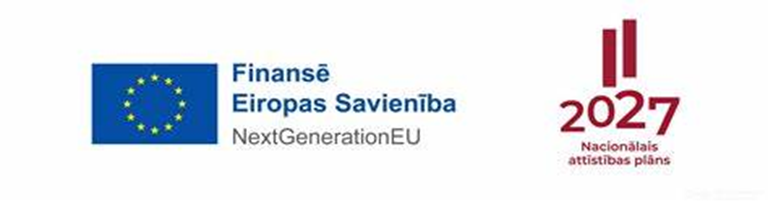 Daugavpilī2024Vispārīgā informācijaIepirkuma identifikācijas numurs – DS/2024/3AF.Pasūtītājs – pašvaldības akciju sabiedrība „Daugavpils siltumtīkli”                              (turpmāk – PAS „Daugavpils siltumtīkli”)  		    reģistrācijas Nr. 41503002945                            juridiskā adrese 18.novembra iela 4, Daugavpils, LV-5401                            norēķinu konts  LV74RIKO0002011004616                            Luminor Bank AS Latvijas filiāle.Iepirkuma priekšmets: Būvdarbu veikšana ēkas energoefektivitātes paaugstināšanai 18.novembra ielā 11A, Daugavpilī (turpmāk - Būvdarbi) (Projekts tiks realizēts Atveseļošanas fonda projektu atlases kārtas 1.2.1.3.i. „Pašvaldību ēku un infrastruktūras uzlabošana, veicinot pāreju uz atjaunojamo energoresursu tehnoloģiju izmantošanu un uzlabojot energoefektivitāti” ietvaros);CPV galvenais kods: 45454000-4 (Pārbūves darbi),CPV papildkods: 45454100-5 (Atjaunošanas pakalpojumi);  Līguma izpildes vieta: 18. novembra ielā 11A, Daugavpilī.Iepirkuma procedūra (turpmāk arī Iepirkums) tiek veikta saskaņā ar šajā Nolikumā noteikto kārtību un saskaņā ar Iepirkumu uzraudzības biroja vadlīnijām „Iepirkumu vadlīnijas sabiedrisko pakalpojumu sniedzējiem”, lai nodrošinātu Sabiedrisko pakalpojumu sniedzēju iepirkumu likumā un Eiropas Savienības Tiesu praksē noteikto pamatprincipu piemērošanu.Pretendents - piegādātājs, kurš iesniedzis piedāvājumu dalībai iepirkuma procedūrā.Būvuzņēmējs - fiziska vai juridiska persona, šādu personu apvienība jebkurā to kombinācijā, kas Iepirkuma ietvaros veiks Būvdarbus.Līguma summa - kopējā samaksa par līguma izpildi, neņemot vērā pievienotās vērtības nodokli.Kontaktpersonas:jautājumos par tehniskās specifikācijas prasībām - PAS „Daugavpils siltumtīkli” tehniskais direktors, tel. +371 29297748, e-pasts: dsiltumtikli@apollo.lv;jautājumos par iepirkuma nolikumu - PAS „Daugavpils siltumtīkli” iepirkumu speciāliste, tel. +371 654 07543, +371 26673754.Piedāvājuma izvēles kritērijs - saimnieciski visizdevīgākais piedāvājums, kuru nosaka, ņemot vērā zemāko cenu, ar nosacījumu, ka tiks izpildītas visas Iepirkuma procedūras dokumentos noteiktās prasības.Iepirkumā saņemto piedāvājumu izvērtēšanu nodrošina Pasūtītāja ar 2024. gada                         12. februāra rīkojumu Nr.1.1-31/31 izveidota Iepirkumu komisija (turpmāk - Komisija).Iepirkuma procedūras dokumenti (turpmāk – Iepirkuma dokumenti) sastāv no šī nolikuma un tā pielikumiem:Pieteikuma dalībai iepirkumā veidne (1.pielikums);Tehniskā specifikācija iepirkumam (2.pielikums);Finanšu piedāvājuma iepirkumam veidne (3.pielikums); Līguma projekts (4.pielikums);Kvalifikācijas veidlapu veidnes (Pretendenta pieredzes saraksta veidne; Atbildīgā būvdarbu vadītāja apliecinājuma veidne; Galvenā personāla saraksta veidne; Apakšuzņēmēju saraksta veidne) (5.pielikums);Piedāvājuma nodrošinājuma veidne (6.pielikums);Līguma izpildes garantijas veidne (7.pielikums);Būvniecības ieceres dokumentācija un tāmes elektroniskā veidā (8.pielikums);Objekta apsekošanas akta veidne (9.pielikums).Apliecinājuma par neatkarīgi izstrādātu piedāvājumu veidne ar pielikuma veidni (10.pielikums).2. Iepirkuma dokumentu pieejamība2.1. Pasūtītājs nodrošina brīvu un tiešu elektronisku pieeju iepirkuma dokumentiem, visiem papildus nepieciešamajiem dokumentiem un visai papildus informācijai Daugavpils valstspilsētas pašvaldības domes mājaslapā www.daugavpils.lv un Pasūtītāja mājaslapā www.dsiltumtikli.lv, kas ir identiska drukātajai versijai un izmantojama piedāvājuma sagatavošanai. Bez tam iepirkuma dokumentus Pasūtītājs ievieto arī Elektronisko iepirkumu sistēmā publikācijā par iepirkumu.2.2. Ar Nolikumu var iepazīties Daugavpils valstspilsētas pašvaldības domes mājaslapā www.daugavpils.lv un Pasūtītāja mājaslapā www.dsiltumtikli.lv, kā arī PAS „Daugavpils siltumtīkli” 18.novembra ielā 4, Daugavpilī 7.kabinetā pie iepirkumu speciālistes darba dienās: pirmdienās, otrdienās, trešdienās un ceturtdienās no plkst. 8:00 līdz plkst. 17:00, pārtraukums – no plkst. 12:00 līdz plkst.12:45, piektdienās no plkst. 8:00 līdz plkst. 16:00, pārtraukums – no plkst. 12:00 līdz plkst.13:00.2.3. Pasūtītājs ir tiesīgs izdarīt grozījumus Nolikumā, ja netiek būtiski mainīta tehniskā    specifikācija vai citas prasības. Ja Pasūtītājs veic grozījumus iepirkuma dokumentos, tas ievieto informāciju par grozījumiem un dokumentus, kuros veikti grozījumi, Daugavpils valstspilsētas pašvaldības  domes mājaslapā www.daugavpils.lv un Pasūtītāja mājaslapā www.dsiltumtikli.lv. Dokumentus, kuros veikti grozījumi, Pasūtītājs ievieto minētajās mājaslapās ne vēlāk kā dienu pēc tam, kad augstāk minētos resursos publicēts paziņojums par grozījumiem Iepirkuma procedūras dokumentos. Bez tam Pasūtītājs publicē Iepirkumu uzraudzības biroja Publikāciju vadības sistēmā Paziņojumu par veiktajiem grozījumiem iepirkumā un, ja iepirkuma dokumentos veikti grozījumi, Elektronisko iepirkumu sistēmā publikācijā par iepirkumu ievieto iepirkuma dokumentus ar grozījumiem. Pretendents ir atbildīgs par savlaicīgu ar Iepirkumu saistītās informācijas iegūšanu no iepriekš uzskaitītajiem interneta portāliem.2.4. Gadījumā, ja Latvijas Republikā spēkā esošajos normatīvajos aktos tiks veikti vai stājas spēkā grozījumi, tiks piemēroti normatīvo aktu nosacījumi atbilstoši veiktajiem grozījumiem, negrozot Iepirkuma nolikumu.3. Saziņa (informācijas apmaiņa)3.1. Pasūtītājs izsludina iepirkuma procedūru, ievietojot attiecīgu sludinājumu Daugavpils valstspilsētas pašvaldības domes mājas lapā www.daugavpils.lv un Pasūtītāja mājaslapā www.dsiltumtikli.lv, kā arī publicē Iepirkumu uzraudzības biroja Publikāciju vadības sistēmā Paziņojumu par iepirkumu un Elektronisko iepirkumu sistēmā izveido publikāciju par iepirkumu.3.2. Pasūtītājs nodrošina brīvu un tiešu elektronisko pieeju Iepirkuma dokumentiem, visiem papildus nepieciešamajiem dokumentiem un visai papildus informācijai Daugavpils valstspilsētas pašvaldības domes mājaslapā www.daugavpils.lv un Pasūtītāja mājaslapā www.dsiltumtikli.lv. 3.3. Papildus informāciju ieinteresētais Pretendents var pieprasīt ne vēlāk kā 8 (astoņas) darba dienas pirms piedāvājumu iesniegšanas termiņa beigām. Ja ieinteresētais Pretendents ir laikus pieprasījis papildu informāciju, Pasūtītājs to sniedz 5 (piecu) darba dienu laikā, bet ne vēlāk kā 5 (piecas) dienas pirms piedāvājumu iesniegšanas termiņa beigām.3.4. Saziņa (informācijas apmaiņa) starp Pasūtītāju vai Komisiju un Pretendentiem iepirkuma procedūras ietvaros notiek latviešu valodā rakstveidā, nododot korespondenci pret parakstu (ja iespējams), nosūtot korespondenci pa pastu ar pasta sūtījumu vai elektroniski, parakstot to ar drošu elektronisko parakstu. Mutiski sniegtā informācija iepirkuma procedūras ietvaros tās dalībniekiem nav saistoša. Saziņas dokumentu ar atbildi uz Pretendenta jautājumiem Pasūtītājs vienlaikus ar papildu informācijas nosūtīšanu Pretendentam, kas uzdevis jautājumu, ievieto Daugavpils valstspilsētas pašvaldības domes mājas lapā www.daugavpils.lv un Pasūtītāja mājaslapā www.dsiltumtikli.lv, kurā ir pieejami iepirkuma procedūras dokumenti, norādot arī uzdoto jautājumu, un tas uzskatāms par saņemtu publicēšanas brīdī.3.5. Pretendents saziņas dokumentus nosūta uz Pasūtītāja e-pasta adresi: dsiltumtikli@apollo.lv, Pasūtītāja pasta adresi: PAS „Daugavpils siltumtīkli”, 18.novembra iela 4, Daugavpils,                    LV-5401 vai iesniedz personīgi PAS „Daugavpils siltumtīkli”, 18.novembra iela 4, Daugavpils, LV-5401. Saziņas dokumentā obligāti jābūt norādītam Iepirkuma nosaukumam un identifikācijas numuram, pretējā gadījumā saziņas dokuments netiks izskatīts un atbilde uz to netiks sniegta. 4. Piedāvājuma noformēšana4.1. Piedāvājums ir jānoformē un jāiesniedz atbilstoši šī Nolikuma prasībām. 4.2. Piedāvājumu paraksta persona ar pārstāvības tiesībām vai tās pilnvarota persona. Ja piedāvājumu parakstījusi pilnvarotā persona, piedāvājumam pievienojams pilnvaras oriģināls vai pilnvaras apliecināta kopija.4.3. Pretendenta piedāvājumā ietilpst:4.3.1. Ja Pretendents ir ārvalstu komersants, Pretendentam ir jāiesniedz attiecīgu reģistrācijas apliecību vai citu rakstveida informāciju, kas apliecina reģistrācijas faktu. Ja Pretendents ir Latvijas komersants, Pasūtītājs tā reģistrācijas faktu pārbauda Uzņēmuma reģistra datu bāzē, bet ja Pretendents ir saimnieciskās darbības veicējs - Valsts ieņēmumu dienesta saimnieciskās darbības veicēju datu bāzē;4.3.2. Pretendenta parakstītais pieteikums iepirkumam (1.pielikums);            4.3.3. Pretendenta parakstītais finanšu piedāvājums (3.pielikums) un Tāmes (8.pielikums), kuras jāaizpilda atbilstoši Tehniskās specifikācijas iepirkumam (2.pielikums) 1.6. un 1.7.punkta prasībām un kuras neatkarīgi no piedāvājuma iepirkumam iesniegšanas veida jāiesniedz elektroniski programmā Microsoft Excel;            4.3.4. Pretendenta parakstīta tehniskā specifikācija iepirkumam (2.pielikums);4.3.5. Kvalifikācijas dokumenti atbilstoši šī Nolikuma 5. pielikuma prasībām;4.3.6. Pretendenta parakstītais plānoto būvdarbu izpildes grafiks, norādot tajā katra būvniecības ieceres dokumentācijā iekļautā darba sākuma un beigu termiņu. Būvdarbu izpildes grafiks sastādāms elektroniski brīvā formā;	     4.3.7. Ja Pretendents ir reģistrēts ārvalstī vai ārvalstī atrodas tā pastāvīgā                          dzīvesvieta - attiecīgās ārvalsts kompetentās institūcijas izziņas, kas apliecina, ka saskaņā ar attiecīgās ārvalsts normatīvajiem aktiem Pretendentam nav neizpildītu saistību nodokļu (tai skaitā valsts sociālās apdrošināšanas) jomā, kā arī par to, ka Pretendentam nav pasludināts maksātnespējas process, tas neatrodas likvidācijas stadijā un tā saimnieciskā darbība nav apturēta;4.3.8. Akts par objekta apsekošanu (Iepirkumu komisija pieņems un izvērtēs tikai to Pretendentu piedāvājumus, kuri pirms piedāvājuma sagatavošanas un iesniegšanas Pasūtītājam būs veikuši objekta apskati, par ko tiks noformēts attiecīgs akts un kuru parakstīs Pasūtītāja pārstāvis un Pretendenta pārstāvis) (9.pielikums);4.3.9. Pretendenta rakstisks apliecinājums par to, ka Pretendents, tā darbinieki vai Pretendenta piedāvājumā norādītās personas nav piedalījušies kādā no iepriekšējiem šī iepirkuma posmiem, nav konsultējuši vai citādi bijuši iesaistīti iepirkuma procedūras dokumentu sagatavošanā un apliecinājumu karšu izstrādē (Ja Iepirkumu komisija konstatēs, ka Pretendents, tā darbinieki vai Pretendenta piedāvājumā norādītās personas piedalījušās kādā no iepriekšējiem šī iepirkuma posmiem, konsultējušas vai citādi bijušas iesaistītas iepirkuma procedūras dokumentu sagatavošanā un apliecinājumu karšu izstrādē, un ja šis apstāklis piegādātājam dod priekšrocības Iepirkumā, tādējādi kavējot, ierobežojot vai deformējot konkurenci, attiecīgā Pretendenta piedāvājums tiek noraidīts. Iepirkumu komisija, konstatējot minētos apstākļus, pirms iespējamās Pretendenta noraidīšanas ļauj tam pierādīt, ka nav tādu apstākļu, kas attiecīgajam piegādātājam dotu jebkādas priekšrocības Iepirkumā, tādējādi kavējot, ierobežojot vai deformējot konkurenci);4.3.10. Apliecinošie dokumenti (akti par objektu nodošanu ekspluatācijā un/vai pasūtītāja atsauksmes) par Pretendenta un atbildīgā būvdarbu vadītāja būvdarbu izpildes pieredzi ēku energoefektivitātes paaugstināšanā pēdējo 5 (piecu) gadu laikā (2019., 2020., 2021., 2022., 2023.g., kā arī 2024. gada periodā līdz piedāvājuma iesniegšanas brīdim) vismaz par 2 (diviem) būvdarbu līgumiem ar būvdarbu izmaksām vismaz 250 000,00 EUR (divi simti piecdesmit tūkstoši eiro nulle centi) katrā līgumā (Ēku energoefektivitātes paaugstināšanas būvdarbu sastāvā jābūt vismaz esošo ārsienu un pārsegumu siltināšanas darbiem un apkures sistēmas nomaiņas darbiem);4.3.11. Pretendenta neatsaucams, bezierunu, pirmā pieprasījuma piedāvājuma nodrošinājums 6 000,00 EUR (seši tūkstoši eiro nulle centi) apmērā. Piedāvājuma nodrošinājumu izsniedz kredītiestādes vai apdrošināšanas sabiedrības, kurām saskaņā ar attiecīgo jomu regulējošajiem normatīvajiem aktiem ir tiesības nodrošināt šāda pakalpojuma sniegšanu Latvijas teritorijā. Piedāvājuma nodrošinājuma saturam ir jāatbilst Piedāvājuma nodrošinājuma paraugam (7.pielikums). Gadījumā, ja Piedāvājuma nodrošinājums tiks iesniegts apdrošināšanas polises veidā, Pretendentam kopā ar piedāvājumu jāiesniedz arī minētās polises prēmijas apmaksu apliecinošus maksājuma dokumentus. Pasūtītājs vērtēs tikai Piedāvājuma nodrošinājuma atbilstību izvirzītajām prasībām. Ja Pretendenta piedāvājumā netiks ietverts piedāvājuma nodrošinājums vai tas būs neatbilstošs Piedāvājuma nodrošinājuma paraugam (7.pielikums), Pretendenta piedāvājums tiks noraidīts.    4.3.11.1. Piedāvājuma nodrošinājumam ir jābūt spēkā ne vēlāk kā no piedāvājumu iesniegšanas termiņa beigu datuma un ir jābūt spēkā īsākajā no šādiem termiņiem:         4.3.11.1.1. iepirkuma procedūras dokumentos noteiktajā piedāvājuma nodrošinājuma spēkā esības minimālajā termiņā;             4.3.11.1.2. līdz iepirkuma līguma slēgšanai;             4.3.11.1.3. attiecībā uz Pretendentu, kurš ir noslēdzis iepirkuma Līgumu, līdz dienai, kad saskaņā ar iepirkuma Līguma noteikumiem tas iesniedz Līguma izpildes nodrošinājumu.              4.3.11.2. Piedāvājuma nodrošinājums Pretendentiem tiek atgriezts sekojošā kārtībā:                                   4.3.11.2.1. Pretendentam, ar kuru Pasūtītājs ir noslēdzis iepirkuma              Līgumu - pēc iepirkuma Līguma izpildes garantijas iesniegšanas;                                   4.3.11.2.2. Pārējiem Pretendentiem - pēc iepirkuma beigām;                                   4.3.11.2.3. Pretendentam, kurš nepiekrīt sava piedāvājuma derīguma termiņa pagarināšanai - pēc piedāvājuma derīguma termiņa beigām.           4.3.11.3. Piedāvājuma nodrošinājums netiek atgriezts, ja:          4.3.11.3.1. Pretendents atsauc savu piedāvājumu kamēr ir spēkā piedāvājuma  nodrošinājums;         4.3.11.3.2. Pretendents, kura piedāvājums izraudzīts saskaņā ar piedāvājuma izvēles kritēriju, Pasūtītāja noteiktajā termiņā nav iesniedzis tam iepirkuma procedūras dokumentos un iepirkuma Līgumā paredzēto Līguma izpildes nodrošinājumu;         4.3.11.3.3. Pretendents, kura piedāvājums izraudzīts saskaņā ar piedāvājuma izvēles kritēriju, neparaksta iepirkuma Līgumu Pasūtītāja noteiktajā termiņā.4.3.11.4. Pretendenti Piedāvājuma nodrošinājumu var iesniegt arī naudas summas iepriekšminētajā apmērā iemaksas veidā Pasūtītāja bankas kontā                     Nr. LV74RIKO0002011004616.Ja Pretendents plāno Līguma izpildei piesaistīt apakšuzņēmēju/s, tas savā piedāvājumā norāda visus tos apakšuzņēmējus, kuru sniedzamo pakalpojumu vērtība ir vismaz 10 000,00 EUR (5.pielikums);Ja Pretendents ir personu apvienība, tad starp tās dalībniekiem ir jābūt noslēgtai vienošanās par sadarbību, kuru parakstījuši visi tās dalībnieki un kurā jānorāda šāda informācija:  4.3.13.1. personu apvienības personas ar pārstāvības tiesībām vārds, uzvārds, kas  iepirkumā pārstāv un Līguma izpildes laikā pārstāvēs attiecīgo personu apvienību; 4.3.13.2. personu apvienības vadošais dalībnieks, vadošā dalībnieka personas ar pārstāvības tiesībām vārds, uzvārds;        4.3.13.3. katra dalībnieka tiesības, atbildības sadalījums, kādus darbus katrs no tiem veiks.4.4. Visiem dokumentiem jābūt latviešu valodā. Gadījumā, ja piedāvājumā iekļautais dokuments ir svešvalodā, tam jāpievieno tulkojums valsts valodā saskaņā ar Ministru kabineta 2000.gada 22.augusta noteikumiem Nr.291 „Kārtība, kādā apliecināmi dokumentu tulkojumi valsts valodā”, pretējā gadījumā Komisijai ir tiesības uzskatīt, ka attiecīgais dokuments nav iesniegts. Pretrunu gadījumā starp dokumentiem latviešu valodā un svešvalodā par pamatu tiks ņemti dokumenti latviešu valodā.4.5. Piedāvājuma dokumentu lapām jābūt numurētām un jābūt pievienotam satura rādītājam. Ja piedāvājums tiks iesniegts personīgi vai tiks atsūtīts pa pastu, Piedāvājuma dokumentu lapām jābūt arī caurauklotām.4.6. Ja Piegādātājs iesniedz piedāvājumu papīra formā, iesniedzot to personīgi vai atsūtot piedāvājumu pa pastu, piedāvājumam klāt jābūt pievienotam piedāvājumam arī skenētā veidā PDF formātā uz elektroniskā datu nesēja, kā arī jāiesniedz Finanšu piedāvājumu iepirkumam un Tāmes programmā Microsoft Excel uz elektroniskā datu nesēja.4.7. Pretendents var iesniegt tikai 1 (vienu) piedāvājuma variantu. Pretendents, kas iesniegs piedāvājumu vairākos variantos, tiks izslēgts no dalības iepirkuma procedūrā. 4.8. Visām piedāvājumā iekļautajām dokumentu kopijām jābūt apliecinātām Latvijas Republikas normatīvajos aktos noteiktajā kārtībā.4.9. Piedāvājuma cenā jāiekļauj visas izmaksas, kas saistītas ar iepirkuma priekšmetu, piedāvājuma sagatavošanu un iesniegšanu. Pretendentam nav tiesību pēc lēmuma par iepirkuma uzvarētāju pieņemšanas norādīt papildus izmaksas.4.10. Iepirkumu komisijai ir tiesības pieprasīt papildus informāciju, lai precizētu datus par iesniegtajiem Pretendentu dokumentiem un piedāvājumiem, kā arī pieprasīt Pretendentiem uzrādīt iesniegto dokumentu kopiju oriģinālus.4.11. Iesniegtie piedāvājumi ir Pasūtītāja īpašums un netiek atdoti atpakaļ Pretendentiem.5. Finanšu piedāvājums5.1. Finanšu piedāvājums ir jāsagatavo saskaņā ar šī nolikuma 3.pielikumu „Pretendenta finanšu piedāvājums iepirkumam”, kā arī saskaņā ar Būvniecības ieceres dokumentāciju un  Tāmēm (8.pielikums) programmā Microsoft Excel.5.2. Visām cenām jābūt norādītām eiro (EUR) ar 2 (diviem) cipariem aiz komata bez pievienotās vērtības nodokļa.5.3. Finanšu piedāvājums un Tāmes jāparaksta šā nolikuma 4.2. punktā noteiktajā kārtībā.6. Piedāvājuma iesniegšanas vieta, termiņš un piedāvājumu atvēršana6.1. Piedāvājumu var iesniegt elektroniski, nosūtīt pa pastu vai iesniegt personīgi līdz                    2024. gada 9. aprīlim plkst. 10:00.6.2. Piedāvājuma iesniegšana:6.2.1. iesniegšanai personīgi:           PAS „Daugavpils siltumtīkli”, 18.novembra ielā 4, Daugavpilī, atstājot piedāvājumu speciālā pastkastē, kas atrodas PAS „Daugavpils siltumtīkli” telpā, vai sekretariātā, 9.kabinetā darba dienās: pirmdienās, otrdienās, trešdienās un ceturtdienās no                       plkst. 8:00 līdz plkst. 17:00, pārtraukums – no plkst. 12:00 līdz plkst. 12:45, piektdienās no plkst. 8:00 līdz plkst. 16:00, pārtraukums – no plkst. 12:00 līdz plkst. 13:00,6.2.2. pasta adrese:           PAS „Daugavpils siltumtīkli”, 18.novembra iela 4, Daugavpils, LV-5401;6.2.3. Elektroniski:          PAS „Daugavpils siltumtīkli” e-pasta adrese piedāvājumu iesniegšanai ir iepirkumu.komisija@dsiltumtikli.lv (iesniedzot piedāvājumu elektroniskā veidā, Pretendentam jāņem vērā, ka Pasūtītāja – PAS „Daugavpils siltumtīkli” maksimālais e-pasta izmērs ar pielikumiem ir 25 MB).6.3. Piedāvājums pa pastu vai personīgi jāiesniedz slēgtā aploksnē ar norādi: Iepirkums „Būvdarbu veikšana ēkas energoefektivitātes paaugstināšanai 18.novembra ielā 11A, Daugavpilī,             ID Nr. DS/2024/3AF, atvērt ne agrāk kā 2024. gada 9. aprīļa plkst. 10:00. Uz aploksnes jānorāda Pretendenta nosaukums, adrese, e-pasta adrese, tālruņa numurs.6.4. Piedāvājumi, kuri tiks iesniegti pēc 2024. gada 9. aprīļa plkst. 10:00, netiks atvērti un neatvērtā veidā tiks atdoti vai nosūtīti Pretendentiem atpakaļ.6.5. Piedāvājumam jābūt spēkā ne mazāk kā 90 (deviņdesmit) kalendārās dienas no piedāvājuma iesniegšanas termiņa beigām. 6.6. Ja objektīvu iemeslu dēļ Pasūtītājs nevar noslēgt Būvdarbu Līgumu piedāvājuma derīguma termiņā, Pasūtītājs var rakstiski lūgt Pretendentus pagarināt sava piedāvājuma derīguma termiņu.6.7. Ja Pretendents piekrīt pagarināt sava piedāvājuma derīguma termiņu, Pretendents to rakstiski paziņo Pasūtītājam.6.8. Pretendentu iesniegtie Piedāvājumi tiks atvērti 2024. gada 9. aprīlī plkst. 10:30 atklātajā Komisijas sēdē, kura notiks PAS „Daugavpils siltumtīkli” 18.novembra ielā 4, Daugavpilī konferenču zālē, kurā drīkst piedalīties jebkurš interesents.6.9. Piedāvājumu atvēršanas sanāksmē Komisija atver piedāvājumus, kas saņemti līdz piedāvājumu iesniegšanas termiņa beigām un nosauc Pretendenta nosaukumu, piedāvāto līguma summu u.c. informāciju, kuru Komisija uzskatīs par nepieciešamu.7. Piedāvājumu vērtēšana un lēmuma pieņemšana7.1. Attiecībā uz Pretendentu, kuram atbilstoši Nolikumā noteiktajām prasībām un piedāvājuma izvēles kritērijiem būtu piešķiramas tiesības slēgt Līgumu, un attiecībā uz šī Pretendenta norādīto personu, uz kuras iespējām tas balstās, Pasūtītājs pirms lēmuma par Līguma slēgšanas tiesību piešķiršanu pieņemšanas šim Pretendentam, pārbaudot, vai uz Pretendentu un viņa norādīto personu, uz kuras iespējām tas balstās, neattiecas Sabiedrisko pakalpojumu sniedzēju iepirkumu likuma 48.panta otrās daļas 2. un 4.punktā paredzētie izslēgšanas nosacījumi, iegūstot informāciju no publiskām datubāzēm, kompetentām institūcijām, kā arī nepieciešamības gadījumā pieprasot Pretendentam iesniegt attiecīgas izziņas, pārliecinās par to, ka attiecīgais Pretendents atbilst Iepirkuma dalības nosacījumiem.Pasūtītājs var izslēgt Pretendentu no turpmākās dalības iepirkumā, ja netiek izpildītas Nolikuma prasības.7.3. Par iepirkuma uzvarētāju tiks atzīts Pretendents, kura piedāvājums būs saimnieciski visizdevīgākais, ņemot vērā zemāko cenu ar nosacījumu, ka tiks izpildītas Nolikuma prasības.7.4. Ja piedāvājumu Pasūtītājs uzskata par nepamatoti lētu, Pasūtītājs rakstveidā var pieprasīt no Pretendenta detalizētu paskaidrojumu par būtiskiem piedāvājuma nosacījumiem. Pretendentam ir pienākums sniegt skaidrojumu pieprasījumā norādītajā termiņā. Ja skaidrojums netiek iesniegts noteiktajā termiņā, Pasūtītājam ir tiesības Pretendentu izslēgt no turpmākās dalības iepirkumā. 7.5. Ar iepirkuma uzvarētāju tiks slēgts līgums atbilstoši šā nolikuma prasībām un Pretendenta piedāvājumam.7.6. Pēc lēmuma par iepirkuma līguma slēgšanas tiesību piešķiršanu pieņemšanas Komisija                5 (piecu) darba dienu laikā vienlaikus (vienā dienā) informēs par pieņemto lēmumu visus Pretendentus rakstveidā, nododot paziņojumu Pretendentam pret parakstu vai nosūtot to pa pastu ar ierakstītu pasta sūtījumu, vai arī, parakstītu ar drošu elektronisku parakstu, nosūtot to elektroniski uz Pretendenta e-pasta adresi. Gadījumā, ja iepirkumam tiks iesniegts tikai 1 (viens) piedāvājums, kas pilnībā atbilst Iepirkuma nolikuma prasībām, Pretendents, kas iesniedzis šo piedāvājumu, var tikt atzīts par iepirkuma uzvarētāju.7.8. Komisijai ir tiesības pieprasīt, lai Pretendents rakstiski precizē vai izskaidro informāciju par savu piedāvājumu (tiktāl, lai netiktu mainīts piedāvājums un tajā ietvertā informācija pēc būtības).7.9. Gadījumā, ja pirms lēmuma par iepirkuma līguma slēgšanas tiesību piešķiršanu pieņemšanas tiks konstatēts, ka vismaz 2 (divu) piedāvājumu novērtējums ir vienāds, tad par izšķirošo piedāvājuma izvēles kritēriju būs Darbu veikšanas termiņa kritērijs, proti, iepirkuma Līgums tiks slēgts ar Pretendentu, kurš piedāvās Darbus veikt īsāka termiņā.7.10. Pasūtītājs var pieņemt lēmumu par iepirkuma izbeigšanu, neizvēloties nevienu no    piedāvājumiem.7.11. Ja par iepirkuma uzvarētāju atzītais Pretendents 1 (vienas) nedēļas laikā no dienas, kad viņam tiks nosūtīts Līgums parakstīšanai, bez attaisnojoša iemesla nenoslēgs ar Pasūtītāju Līgumu vai atsauks savu piedāvājumu, Pasūtītājs ir tiesīgs par uzvarētāju atzīt Nolikuma nosacījumiem atbilstošu cita Pretendenta piedāvājumu ar nākamo izdevīgāko cenu un slēgt ar viņu Līgumu vai pārtraukt Iepirkumu. Ja Iepirkumā par Uzvarētāju atzītais vienīgais Pretendents bez attaisnojoša iemesla atsakās slēgt Līgumu ar Pasūtītāju vai atsauc savu piedāvājumu derīguma termiņa laikā, iepirkuma procedūra tiks izbeigta bez rezultātiem.8. Prasības pretendentiem dalībai iepirkuma procedūrā8.1. Pretendentam, personālsabiedrībai un visiem personālsabiedrības biedriem (ja piedāvājumu iesniedz personālsabiedrība) vai visiem personu apvienības dalībniekiem (ja piedāvājumu iesniedz personu apvienība), kā arī apakšuzņēmējiem (ja Pretendents plāno piesaistīt apakšuzņēmējus) jābūt reģistrētiem Latvijas Republikas Būvkomersantu reģistrā saskaņā ar Būvniecības likuma noteikumiem un Ministru kabineta 2014.gada 25.februāra noteikumiem Nr.116 „Būvkomersantu reģistrācijas noteikumi” vai līdzvērtīgā reģistrā ārvalstīs, ja to paredz attiecīgās valsts normatīvie akti.8.2. Pretendentam jānodrošina kvalificēts atbildīgais būvdarbu vadītājs un siltumapgādes, ventilācijas un gaisa kondicionēšanas sistēmu būvdarbu vadītājs, kuriem jābūt spēkā esošajam sertifikāta vai profesionālo kompetenci/kvalifikāciju apliecinošam dokumentam attiecīgajā jomā atbilstoši normatīvo aktu prasībām.8.3. Ārvalstu Pretendentiem un Iepirkumā piesaistītajiem ārvalstu speciālistiem un to kvalifikācijai jāatbilst Pretendenta un speciālista valsts, kurā pastāvīgi strādā attiecīgajā profesijā, prasībām noteiktu pakalpojumu sniegšanai. Pretendentam, piesaistot ārvalstu būvspeciālistus, jāiesniedz apliecinājums, ka gadījumā, ja ar Pretendentu tiks noslēgts iepirkuma līgums, tas ne vēlāk kā 5 (piecu) darbdienu laikā no iepirkuma līguma noslēgšanas normatīvajos aktos noteiktajā kārtībā iesniegs atzīšanas institūcijai deklarāciju par īslaicīgu profesionālo pakalpojumu sniegšanu Latvijas Republikā reglamentētā profesijā, kā arī iesniegs Pasūtītājam atzīšanas institūcijas izsniegto atļauju par īslaicīgo pakalpojumu sniegšanu (vai arī atteikumu izsniegt atļauju), tiklīdz speciālists to saņems (ja attiecināms).9. Eiropas vienotais iepirkuma procedūras dokuments9.1. Sabiedrisko pakalpojumu sniedzējs pieņem Eiropas vienoto iepirkuma procedūras dokumentu kā sākotnējo pierādījumu atbilstībai paziņojumam par iepirkuma procedūras dokumentos noteiktajām Pretendentu atlases prasībām. Pretendents iesniedz atsevišķu Eiropas vienoto iepirkuma procedūras dokumentu par katru personu, uz kuras iespējām Pretendents balstās, lai apliecinātu, ka tas atbilst iepirkuma procedūras dokumentos noteiktajām Pretendentu atlases prasībām, un par tā norādītajiem apakšuzņēmējiem, kuru veicamo būvdarbu vai sniedzamo pakalpojumu vērtība ir vismaz 10 000,00 EUR (desmit tūkstoši eiro nulle centi)  (bez PVN). Personu apvienība iesniedz atsevišķu Eiropas vienoto iepirkuma procedūras dokumentu par katru tās dalībnieku.9.2. Pretendents var sabiedrisko pakalpojumu sniedzējam iesniegt Eiropas vienoto iepirkuma procedūras dokumentu, kas ir bijis iesniegts citā iepirkuma procedūrā, ja Pretendents apliecina, ka dokumentā iekļautā informācija ir pareiza.9.3.  Sabiedrisko pakalpojumu sniedzējs jebkurā iepirkuma procedūras stadijā ir tiesīgs prasīt, lai Pretendents iesniedz visus vai daļu no dokumentiem, kas apliecina atbilstību paziņojumam par iepirkuma procedūras dokumentos noteiktajām Pretendentu atlases prasībām. Sabiedrisko pakalpojumu sniedzējs nepieprasa tādus dokumentus un informāciju, kas ir tā rīcībā vai ir pieejama publiskās datubāzēs.9.4. Eiropas vienotais dokuments pieejams aizpildīšanai tīmekļvietnē: https://ec.europa.eu/tools/espd/filter?lang=lv vai http://espd.eis.gov.lv. Pretendentam, iesniedzot Eiropas vienoto iepirkuma procedūras dokumentu, jāaizpilda tā I, II, III, IV un VI sadaļu.10. Līguma slēgšana10.1. Būvdarbu veikšanas Līgums ar Iepirkuma uzvarētāju tiks noslēgts piedāvājuma derīguma termiņā pēc Komisijas lēmuma pieņemšanas par iepirkuma procedūras rezultātiem un nepieciešamības gadījumā arī Pasūtītāja padomes piekrišanas Līguma slēgšanas tiesību piešķiršanai Iepirkuma uzvarētājam.10.2. Par Līguma pamatu tiek izmantots Nolikumam pievienotais Līguma projekts (4.pielikums).11. Līguma izpildes nodrošinājums11.1. Izpildītājam līdz Darbu uzsākšanai 20 (divdesmit) darba dienu laikā pēc Līguma noslēgšanas jāiesniedz Pasūtītājam Līguma izpildes nodrošinājums (8.pielikums) 10% (desmit procentu) apmērā no Finanšu piedāvājumā (3.pielikums) minētās kopējās Līguma summas bez PVN.11.2. Līguma izpildes nodrošinājumam ir jābūt bankas garantijas vai apdrošināšanas polises oriģināla veidā saskaņā ar Iepirkuma nolikumā noteikto paraugu. Līguma izpildes nodrošinājumam ir jābūt saskaņotam ar Pasūtītāju un jāsatur garantētāja saistība segt līgumsodu un Pasūtītājam nodarītos zaudējumus Līguma neizpildes gadījumā. 11.3. Līguma izpildes nodrošinājums ir spēkā no tā izdošanas datuma līdz dienai, kad Objekts tiks nodots ekspluatācijā. Iepirkuma „Būvdarbu veikšana ēkas energoefektivitātespaaugstināšanai 18.novembra ielā 11A, Daugavpilī”nolikuma(Identifikācijas Nr.: DS/2024/3AF)1.pielikumsPIETEIKUMS DALĪBAI IEPIRKUMĀ„Būvdarbu veikšana ēkas energoefektivitātespaaugstināšanai 18.novembra ielā 11A, Daugavpilī”Pretendents: Pretendenta nosaukums. Rekvizīti (reģistrācijas numurs, adrese, norēķinu rekvizīti, tālruņa Nr., e-pasts).Kontaktpersona Ar šī piedāvājuma iesniegšanu    _______________________:						      Pretendenta nosaukumspiesakās piedalīties iepirkumā „Būvdarbu veikšana ēkas energoefektivitātes paaugstināšanai 18.novembra ielā 11A, Daugavpilī”;apliecina to, ka visas piedāvājumā sniegtās ziņas ir patiesas;3.3. apņemas ievērot iepirkuma procedūras nosacījumus;3.4. apliecina to, ka nav tādu apstākļu, kas liegtu Pretendentam piedalīties iepirkuma procedūrā un izpildīt tehniskajā specifikācijā norādītās prasības;3.5 apliecina to, ka nodrošinās ___ (____________) mēnešu ilgu garantiju veiktiem būvdarbiem no darbu pieņemšanas – nodošanas brīža (norādītajam garantijas termiņam jābūt vismaz 60 (sešdesmit) mēneši); 3.6. apliecina to, ka ir iepazinies ar iepirkuma nolikumu un ka piedāvātā cena ir galīga un netiks grozīta Līgumu izpildes laikā;3.7. apliecina, ka Līguma slēgšanas tiesību piešķiršanas gadījumā būs pietiekoši finanšu līdzekļi Līguma izpildei un priekšapmaksa nebūs nepieciešama;3.8. apliecina to, ka piekrīt slēgt Līgumu iepirkuma nolikuma 4.pielikumā noteiktajā redakcijā.Ja mūsu piedāvājums tiks pieņemts, mēs apņemamies uzsākt būvdarbu veikšanu ar Līguma noslēgšanas brīdi un Līgumā noteiktajā termiņā izpildīt visas Līguma saistības. * Vārds, uzvārds, amats	____________________________________  Paraksts			____________________________________  Datums			____________________________________ *Paraksta pretendenta persona ar pārstāvības tiesībām vai pretendenta pilnvarotā personaIepirkuma„Būvdarbu veikšana ēkas energoefektivitātes paaugstināšanai 18.novembra ielā 11A, Daugavpilī” nolikuma(Identifikācijas Nr. DS/2024/3AF)2.pielikumsTEHNISKĀ SPECIFIKĀCIJA IEPIRKUMAM „Būvdarbu veikšana ēkas energoefektivitātes paaugstināšanai 18.novembra ielā 11A, Daugavpilī” * pieejams elektroniskā veidā Daugavpils valstspilsētas pašvaldības domes mājas lapā www.daugavpils.lv un Pasūtītāja mājaslapā www.dsiltumtikli.lv iepirkuma sludinājumā ** pieejams elektroniskā veidā Daugavpils valstspilsētas pašvaldības domes mājas lapā www.daugavpils.lv un Pasūtītāja mājaslapā www.dsiltumtikli.lv iepirkuma sludinājumā*** Vārds, uzvārds, amats	____________________________________  Paraksts			____________________________________       Datums			____________________________________ *** Paraksta pretendenta persona ar pārstāvības tiesībām vai pretendenta pilnvarotā personaIepirkuma „Būvdarbu veikšana ēkas energoefektivitātespaaugstināšanai 18.novembra ielā 11A, Daugavpilī”nolikuma(Identifikācijas Nr.: DS/2024/3AF)3.pielikumsPretendenta finanŠu piedāvājums IEPIRKUMAM„Būvdarbu veikšana ēkas energoefektivitātespaaugstināšanai 18.novembra ielā 11A, Daugavpilī”Ar šo, ______________________________________, apakšā parakstoties, iepirkuma procedūrā                        Pretendenta nosaukums, reģ. Nr.„Būvdarbu veikšana ēkas energoefektivitātes paaugstināšanai 18.novembra ielā 11A, Daugavpilī”, ID Nr. DS/2024/3AF, piedāvā veikt būvdarbus ēkas energoefektivitātes paaugstināšanai 18.novembra ielā 11A, Daugavpilī saskaņā ar Iepirkuma procedūras noteikumiem par ________,______ EUR (________________ eiro ________ centi) (bez ) (PVN piemērojams saskaņā ar normatīvajiem aktiem).Apliecinām, ka finanšu piedāvājumā norādītajā cenā ir iekļautas visas darbu veikšanai nepieciešamās izmaksas, bez kurām nebūtu iespējama kvalitatīva un spēkā esošiem normatīvajiem aktiem atbilstoša darbu veikšana pilnā apmērā saskaņā ar Pasūtītāja prasībām, kā arī ietverti paredzētie nodokļi un nodevas, izņemot pievienotās vērtības nodokli, kā arī to, ka šis Finanšu piedāvājums ir galīgs un netiks mainīts.	Būvdarbiem tiks nodrošināta ____ (_____________) mēnešu ilga garantija no veikto Darbu pieņemšanas – nodošanas akta abpusējas parakstīšanas dienas (Pretendenta piedāvātais garantijas laiks veiktajiem būvdarbiem nedrīkst būt mazāks par 60 (sešdesmit) mēnešiem (Pretendents var piedāvāt lielāku garantijas  laiku)). 		Apstiprinām, ka mūsu piedāvājums ir spēkā 90 (deviņdesmit) kalendārās dienas no datuma, kas ir noteikts kā iepirkuma procedūras piedāvājumu iesniegšanas pēdējais termiņš.           Mēs saprotam, ka Jums nav pienākums pieņemt lētāko piedāvājumu vai vispār kādu no piedāvājumiem, kuru Jūs saņemsiet.* Vārds, uzvārds, amats	____________________________________   Paraksts			____________________________________   Datums			____________________________________ * Paraksta pretendenta persona ar pārstāvības tiesībām vai pretendenta pilnvarotā personaIepirkuma „Būvdarbu veikšana ēkas energoefektivitātespaaugstināšanai 18.novembra ielā 11A, Daugavpilī”nolikuma(Identifikācijas Nr.: DS/2024/3AF)4.pielikumsLīgums Nr. __________________(projekts)Daugavpilī             							20__.gada __. __________Pašvaldības akciju sabiedrība „Daugavpils siltumtīkli”, reģistrācijas                                  Nr. 41503002945, tās valdes locekļa ____________________ personā, kas rīkojas uz Statūtu pamata, turpmāk tekstā Pasūtītājs, no vienas puses,un____________________________________„_______________________”, reģistrācijas                  Nr. _________________, tās ________________ personā, kas rīkojas uz ________________ pamata, turpmāk tekstā - Būvuzņēmējs, no otras puses, kopā Pasūtītājs un Būvuzņēmējs vai katrs atsevišķi turpmāk tekstā – Līdzēji vai Puses, paužot savu brīvu gribu, bez spaidiem, viltus un maldiem, pamatojoties uz Iepirkuma „Būvdarbu veikšana ēkas energoefektivitātes paaugstināšanai 18.novembra ielā 11A, Daugavpilī”, ID Nr. DS/2024/3AF, rezultātiem, noslēdz šo līgumu (turpmāk - Līgums) par sekojošo:Līguma priekšmetsAr šo Līgumu Pasūtītājs uzdod un Būvuzņēmējs par samaksu uzņemas Līgumā noteiktajā kārtībā, termiņos un pienācīgā kvalitātē, ievērojot spēkā esošo normatīvo aktu prasības, veikt būvdarbus ēkas 18.novembra ielā 11A, Daugavpilī (turpmāk – Objekts) energoefektivitātes paaugstināšanai (turpmāk – Būvdarbi vai Darbi).Būvdarbi sevī ietver visus šajā Līgumā un Tehniskajā specifikācijā (1.pielikums) un tās pielikumos noteiktos būvdarbus, būvniecības vadību un organizēšanu, būvniecībai nepieciešamo materiālu iegādi un piegādi, izpilddokumentācijas un citas dokumentācijas sagatavošanu un nodošanu Pasūtītājam,  izpildīto Būvdarbu nodošanu Pasūtītājam, kā arī citas darbības, kuras izriet no šī Līguma un spēkā esošo normatīvo aktu prasībām. Nepieciešamības gadījumā, ja Būvdarbu veikšanas laikā tiks atklāti kādi neparedzamie Darbi, bez kuru nekavējošas izpildes nebūs iespējama Līguma tālākā vai kvalitatīva un pilnīga izpilde, un ja veicamo Būvdarbu izmaksu apjoms nepārsniegs 15 (piecpadsmit) procentus no kopējās Līguma summas, Būvuzņēmējs pēc pamatojošu dokumentu iesniegšanas Pasūtītājam, pēc saskaņošanas ar Pasūtītāju, būvuzraugu un autoruzraugu, ir tiesīgs veikt šos darbus.2. Būvdarbu izpilde un termiņi2.1. Būvdarbu izpildes un Objekta nodošanas ekspluatācijā, tajā skaitā izpilddokumentācijas iesniegšanas Būvniecības informācijas sistēmā, termiņš – ne vēlāk kā līdz 2024. gada 20.septembrim.2.2. Būvuzņēmēja pienākums ir ne vēlāk kā 20 (divdesmit) darba dienu laikā no Līguma noslēgšanas dienas:2.2.1. iesniegt Pasūtītājam visu šajā Līgumā noteikto risku, būvniecības apdrošināšanas polises un/vai polišu kopijas (uzrādot oriģinālu un iesniedzot polišu apmaksu apliecinošos dokumentus). Minētie dokumenti ir pievienojami Līgumam kā neatņemamas sastāvdaļas;2.2.2. iesniegt Pasūtītājam līgumsaistību izpildes nodrošinājumu 10 (desmit) % apmērā no Līguma summas bez PVN – kredītiestādes garantijas veidā vai apdrošināšanas sabiedrības polises veidā (iesniedzot apmaksu apliecinošos dokumentus). Līgumsaistību izpildes nodrošinājums tiek izmaksāts Pasūtītājam bez jebkādiem iebildumiem par jebkuru summu iepriekš noteiktajās robežās, ja Būvuzņēmējs nepilda minētā Līguma saistības. Būvuzņēmēja pienākums ir uzsākt Būvdarbus ne vēlāk kā 20 (divdesmit) darba dienu laikā no Līguma abpusējas parakstīšanas dienas, iepriekš rakstveidā saņemot atļauju uzsākt Būvdarbu veikšanu un saskaņojot ar Pasūtītāju Būvdarbu uzsākšanas laiku. Ja Būvuzņēmējs nav savlaicīgi izpildījis Līguma 2.1. un/vai 2.2.punkta noteikumus, tad Būvuzņēmējam iestājas atbildība par nokavējumu. Par līgumsaistību izpildes nodrošinājuma savlaicīgu neiesniegšanu Būvuzņēmējs maksā Pasūtītājam 500,00 EUR (pieci simti eiro nulle centi) par katru nokavēto dienu, bet kopsummā ne vairāk kā 10 (desmit) % no Līguma summas (bez PVN). Pasūtītājs ir tiesīgs ieturēt šo līgumsodu no Būvuzņēmējam izmaksājamās summas. Būvdarbu uzsākšanas brīdis tiek dokumentāli fiksēts būvdarbu žurnālā. Būvuzņēmējs 10 (desmit) darba dienu laikā pēc Līguma noslēgšanas ieceļ sertificētu Atbildīgo būvdarbu vadītāju. Atbildīgais būvdarbu vadītājs veic būvnormatīvos noteiktās funkcijas. Atbildīgā būvdarbu vadītāja funkciju veikšanai tā prombūtnes laikā Pasūtītājs var pieprasīt iecelt Atbildīgā būvdarbu vadītāja vietnieku. Atbildīgā būvdarbu vadītāja vietnieka kvalifikācijai un pieredzei ir jāatbilst prasībām, kas bija izvirzītas iepirkuma procedūras dokumentācijā attiecībā uz Atbildīgo būvdarbu vadītāju. Atbildīgā būvdarbu vadītāja vietnieku Būvuzņēmējs ieceļ ne vēlāk kā 2 (divu) darba dienu laikā pēc Pasūtītāja pieprasījuma. Līguma izpildes termiņa pagarinājums:Darbu izpildes termiņi var tikt pagarināti pēc Pušu rakstiskas vienošanās, ja:Būvdarbu izpildi tieši ietekmē nelabvēlīgi klimatiskie apstākļi, kuru dēļ nav iespējams veikt būvdarbus atbilstoši būvdarbu tehnoloģijai;  no Būvuzņēmēja neatkarīgo apstākļu dēļ, ja būvobjektā tiek veikti avārijas darbi, proti, darbi, lai novērstu iepriekš neplānotus inženierkomunikāciju un/vai būvkonstrukciju bojājumus, kas var izraisīt cilvēku nelaimes gadījumus vai materiālus zaudējumus; Būvdarbu izpildes laikā tiek konstatēti būtiski šķēršļi, kuri neļauj turpināt Būvdarbus Līgumā paredzētajā Darbu izpildes termiņā un kuru esamība nebija paredzēta Tehniskajā specifikācijā (1.pielikums) un/vai Būvniecības ieceres dokumentācijā. Līguma izpildes termiņa pagarinājumu aprēķina tikai un vienīgi uz to laika posmu, kurā eksistē šī Līguma 2.7. punkta 2.7.1. apakšpunktā minētais šķērslis. Ja vienlaikus pastāv vairāki šķēršļi, kuri dod tiesības uz Darbu veikšanas termiņa pagarinājumu, Būvuzņēmējs nav tiesīgs uz pilnu pagarinājumu par katru šķērsli atsevišķi, un termiņš var tikt pagarināts tikai uz vienu (garāko) no tiem. Būvuzņēmējam jādara viss iespējamais, lai līdz minimumam samazinātu Līguma izpildes termiņa pagarinājumu. Termiņa pagarinājumu Būvuzņēmējam rakstiski jāprasa nekavējoties tiklīdz attiecīgais kavējošais apstāklis ir iestājies. Ja Būvuzņēmējam ir ziņas, ka kavējošais apstāklis vēl tikai var iestāties, taču šāda notikuma iestāšanās ticamības pakāpe ir pietiekami augsta, Būvuzņēmējam nekavējoties jādara Pasūtītājam zināms arī tas rakstiskā formā. Vienlaikus Būvuzņēmējam jāiesniedz arī citi Līgumā noteiktie paziņojumi un paskaidrojošā informācija attiecībā uz šo prasījumu, kas ir būtiska saistībā ar šo notikumu vai apstākļiem. Rakstisks paziņojums iesniedzams pēc iespējas ātrāk un ne vēlāk kā 5 (piecas) darba dienas kopš brīža, kad Būvuzņēmējs ir uzzinājis, vai viņam vajadzēja uzzināt par šo notikumu vai apstākļiem. Ja Būvuzņēmējs šo 5 (piecu) darba dienu laikā klusē, Būvuzņēmējs zaudē tiesības atsaukties uz šiem apstākļiem, izpildes laiks netiek pagarināts un Pasūtītājs ir atbrīvots no jebkādas atbildības saistībā ar šo prasījumu. Ja vien likumā vai citā normatīvajā aktā nav norādīts tieši pretējais, jebkura Līguma izpildes termiņa pagarinājuma pierādīšanas nasta gulstas uz Būvuzņēmēju.  Pats par sevi termiņa pagarinājums nemaina nekādus citus Līguma nosacījumus un jebkurā gadījumā Būvuzņēmējam ir pienākums pildīt visas tās Līguma saistības, kas kavējošam apstāklim pastāvot ir iespējamas un ciktāl tās ir iespējamas. Būvdarbu veicēja izdevumu (apdrošināšana, būvobjekta uzturēšana u.c.) nasta sakarā ar termiņa pagarinājumu gulstas uz Būvuzņemēju. Līgumā paredzēto būvapjomu koriģēšana un/vai aizstāšana ar citiem risinājumiem: Līgumā paredzēto būvapjomu var koriģēt vai aizstāt ar citiem risinājumiem pēc Pušu rakstiskas vienošanās, ja šāda nepieciešamība ir saistīta ar kādu no Līguma                 2.7. punkta 2.7.1. apakšpunktā paredzēto gadījumu. Līgumā paredzēto būvapjomu koriģēšana vai aizstāšana ar citiem risinājumiem Būvuzņēmējam rakstiski jāprasa nekavējoties un tiklīdz attiecīgais apstāklis ir iestājies. Ja Būvuzņēmējam ir ziņas, ka apstāklis vēl tikai var iestāties, taču šāda notikuma iestāšanās ticamības pakāpe ir pietiekami augsta, Būvuzņēmējam nekavējoties rakstiski jādara Pasūtītājam zināms arī tas rakstiskā formā. Vienlaikus Būvuzņēmējam jāiesniedz arī citi Līgumā noteiktie paziņojumi un paskaidrojošā informācija attiecībā uz šo prasījumu, kas ir būtiska saistībā ar šo notikumu vai apstākļiem. Rakstisks paziņojums iesniedzams pēc iespējas ātrāk un ne vēlāk kā          5 (piecas) darba dienas kopš brīža, kad Būvuzņēmējs ir uzzinājis, vai viņam vajadzēja uzzināt par šo notikumu vai apstākļiem.  Būvuzņēmējam jebkuru būvapjomu koriģējumu vai aizstāšanu ar citiem risinājumiem jāsaskaņo ar Pasūtītāju, Autoruzraugu un Būvuzraugu, par ko tiek sastādīts attiecīgais akts.   Jebkura Līgumā paredzēto būvapjomu koriģēšanas vai aizstāšanas ar citiem risinājumiem pierādīšanas nasta gulstas uz Būvuzņēmēju.   Pati par sevi Līgumā paredzēto būvapjomu koriģēšana vai aizstāšana ar citiem risinājumiem nemaina nekādus citus Līguma nosacījumus un jebkurā gadījumā Būvuzņēmējam ir pienākums pildīt visas tās Līguma saistības, kas kavējošam apstāklim pastāvot ir iespējamas un ciktāl tās ir iespējamas.  Pabeidzot Līguma ietvaros paredzētos Būvdarbus, Būvuzņēmējs veic izpildīto Būvdarbu, kā arī visas ar to saistītās dokumentācijas nodošanu Pasūtītājam saskaņā ar šī Līguma noteikumiem un Latvijas būvnormatīviem.Gadījumā, ja veicot Būvdarbus tiek atklāti Līdzējiem agrāk nezināmi objektīvi iemesli (tai skaitā neparedzētu papildus darbu veikšana), kas padara neiespējamu Būvdarbu pabeigšanu noteiktajos termiņos, Būvuzņēmēja pienākums ir nekavējoties mutiski informēt šajā Līgumā norādīto Pasūtītāja par Līguma izpildi atbildīgo darbinieku, kā arī ne vēlāk kā 5 (piecu) darba dienu laikā pēc minēto iemeslu konstatēšanas iesniegt rakstveida paziņojumu Pasūtītājam.Būvuzņēmēja pienākumiVeikt Būvdarbus kvalitatīvi, ievērojot visas prasības saskaņā ar šī Līguma un tā pielikumos minētājām prasībām un noteikumiem. Ievērot Latvijas būvnormatīvu un citu Latvijas Republikas/Eiropas Savienības normatīvo aktu noteikumus, Latvijas nacionālo standartu, kā arī materiālu un iekārtu piegādātāju izstrādātās tehnoloģijas ievērošanu visos sagatavotajos dokumentos un visu šajā Līgumā paredzēto Būvdarbu veikšanas gaitā.Būvuzņēmējs nav tiesīgs bez saskaņošanas ar Pasūtītāju veikt piedāvājumā norādītā personāla un apakšuzņēmēju nomaiņu un iesaistīt papildu apakšuzņēmējus iepirkuma Līguma izpildē. Pasūtītājs var prasīt personāla un apakšuzņēmēja viedokli par nomaiņas iemesliem. Būvuzņēmējam ir pienākums saskaņot ar Pasūtītāju papildu personāla iesaistīšanu Līguma izpildē. Līguma izpildē iesaistītā personāla un apakšuzņēmēju nomaiņas un jauna personāla un apakšuzņēmēju piesaistes kārtība ir šāda: Piedāvājumā norādītā personāla nomaiņa pieļaujama tikai Līgumā norādītajā kārtībā un gadījumos. Pasūtītājs nepiekrīt piedāvājumā norādītā personāla nomaiņai Līgumā norādītajos gadījumos un gadījumos, kad piedāvātais personāls neatbilst iepirkuma procedūras dokumentos personālam izvirzītajām prasībām vai tam nav vismaz tādas pašas kvalifikācijas un pieredzes kā personālam, kas tika vērtēts piedāvājumā. Pasūtītājs nepiekrīt piedāvājumā norādītā apakšuzņēmēja nomaiņai, ja pastāv kāds no šādiem nosacījumiem: 1) piedāvātais apakšuzņēmējs neatbilst iepirkuma procedūras dokumentos apakšuzņēmējiem izvirzītajām prasībām; 2) tiek nomainīts apakšuzņēmējs, uz kura iespējām iepirkuma procedūrā izraudzītais pretendents balstījies, lai apliecinātu savas kvalifikācijas atbilstību paziņojumā par Līgumu un iepirkuma procedūras dokumentos noteiktajām prasībām, un piedāvātajam apakšuzņēmējam nav vismaz tādas pašas kvalifikācijas, uz kādu iepirkuma procedūrā izraudzītais pretendents atsaucies, apliecinot savu atbilstību iepirkuma procedūrā noteiktajām prasībām; 3) piedāvātais apakšuzņēmējs, uz kura iespējām Pretendents balstās, atbilst Sabiedrisko pakalpojumu sniedzēju iepirkumu likuma 48.panta otrās daļas 2. un 4.punktā minētajiem izslēgšanas gadījumiem; 4) apakšuzņēmēja maiņas rezultātā tiktu izdarīti tādi grozījumi pretendenta piedāvājumā, kuri, ja sākotnēji būtu tajā iekļauti, ietekmētu piedāvājuma izvēli atbilstoši iepirkuma procedūras dokumentos noteiktajiem piedāvājuma izvērtēšanas kritērijiem. Pasūtītājs pieņem lēmumu atļaut vai atteikt Būvuzņēmēja personāla vai apakšuzņēmēju nomaiņu vai jaunu apakšuzņēmēju iesaistīšanu Līguma izpildē iespējami īsā laikā, bet ne vēlāk kā 5 (piecu) darbdienu laikā pēc tam, kad saņēmis visu informāciju un dokumentus, kas nepieciešami lēmuma pieņemšanai.Veikt Būvdarbus ar savu (īpašumā vai lietošanā esošu) aprīkojumu, transportu, materiāliem vai citiem nepieciešamajiem tehniskajiem līdzekļiem. Būvuzņēmējs uztur terminētus dokumentus (nodrošinājumi, apdrošināšanas utt.) spēkā visā Līguma darbības laikā. Ja dokumenta derīguma termiņš beidzas Līguma darbības laikā, Būvuzņēmējs 5 (piecas) dienas pirms dokumenta derīguma termiņa beigu datuma, iesniedz Pasūtītājam dokumentu ar pagarināto derīguma termiņu.Būvdarbus veikt ar Latvijas Republikā/Eiropas Savienībā sertificētiem un kvalitatīviem materiāliem saskaņā ar Tehnisko specifikāciju (2.pielikums) un būvniecības ieceres dokumentācijā paredzētajām prasībām. Ja Būvdarbu veikšanai Būvuzņēmējs vēlēsies izmantot citus būvizstrādājumus kā ir norādīts būvniecības ieceres dokumentācijā, iepriekš tam ir jābūt saskaņotam ar Pasūtītāju, Būvuzraugu un Autoruzraugu;Būvdarbu veikšanas procesā ievērot darba aizsardzības, ugunsdrošības un satiksmes drošības noteikumus, kā arī visu būvniecības uzraudzības dienestu priekšrakstus un veikt apkārtējās vides aizsardzības pasākumus, kas saistīti ar būvdarbiem, kā arī uzņemties pilnu atbildību par jebkādiem minēto noteikumu pārkāpumiem un to izraisītām sekām. Nodrošināt darba aizsardzības pasākumus, tai skaitā veicot visas Latvijas Republikas normatīvajos aktos paredzētās instruktāžas darbiniekiem par darba drošību.Ar rīkojumu noteikt atbildīgās personas par darba aizsardzību un ugunsdrošību Būvdarbu veikšanas laikā.Nodrošināt darbiniekus, kas veiks Būvdarbus, ar nepieciešamajiem darba aizsardzības un ugunsdrošības līdzekļiem.Uzsākot Būvdarbu veikšanu, nodrošināt elektroenerģijas skaitītāju uzstādīšanu, pēc kā veikt elektroenerģijas skaitītāju rādījumu uzskaiti un regulāri apmaksāt ikmēneša elektroenerģijas izmaksas atbilstoši Pasūtītāja piestādītajiem rēķiniem. Uz sava rēķina nodrošināt Būvdarbu veikšanas vietas un tajā esošo būvmateriālu, Būvuzņēmēja inventāra un aprīkojuma apsardzi visā Līguma darbības laikā, uzņemoties pilnu materiālo atbildību par Objektā un tam pieguļošajā teritorijā esošajām Būvuzņēmēja materiālajām vērtībām līdz Objekta nodošanai ekspluatācijā.Nodrošināt katru darba dienu būvdarbu žurnāla aizpildīšanu, segto darbu un nozīmīgo konstrukciju elementu uzrādīšanu Pasūtītājam un Būvuzraugam, aktu sastādīšanu un iesniegšanu Pasūtītājam parakstīšanai. Nodrošināt visu nepieciešamo dokumentu esamību, kuru uzrādīšanu var prasīt amatpersonas, kas ir tiesīgas kontrolēt būvdarbus.Nodrošināt visas Būvdarbu izpildes procesā nepieciešamās dokumentācijas sagatavošanu un iesniegšanu atbildīgajām personām.Būvdarbu veikšanas gaitā ievērot visus Būvuzrauga izvirzītos ieteikumus un nosacījumus, kas nav pretrunā ar šo Līgumu un Latvijas Republikā spēkā esošajiem normatīvajiem aktiem.Nodrošināt darba laikā Pasūtītājam, Būvuzraugam un Autoruzraugam brīvu un drošu piekļūšanu Objektam. Būvdarbu izpildes laikā (izņemot ailu aizpildījuma, apkures sistēmas nomaiņas darbu un telpu apdares atjaunošanas darbu veikšanas laikā), Būvuzņēmējam jānodrošina iespēju Pasūtītāja darbiniekiem netraucēti iekļūt un veikt darba pienākumus Objektā.Nodrošināt tīrību Būvdarbu veikšanas teritorijā un visā Būvuzņēmēja darbības zonā atbilstoši esošajiem normatīviem vai noteikumiem, nekavējoties veikt visa veida darbības, kas saistītas ar šī Līguma izpildes rezultātā radīto tīrības normu vai noteikumu pārkāpšanas seku novēršanu.Ne vēlāk kā Būvdarbu pabeigšanas dienā veikt visu būvgružu izvešanu un teritorijas sakārtošanu, tajā skaitā atbrīvojot to no Būvuzņēmējam un apakšuzņēmējam piederošiem darba rīkiem un inventāra.Savlaicīgi brīdināt Pasūtītāju un Būvuzraugu, ja Būvdarbu izpildes gaitā radušies apstākļi, kas var būt bīstami cilvēku veselībai vai dzīvībai, un veikt visus nepieciešamos pasākumus, lai tos novērstu.Pildīt visus citus no šī Līguma un Latvijas būvnormatīviem izrietošos Būvuzņēmēja pienākumus.Savlaicīgi rakstiski informēt Pasūtītāju, Autoruzraugu un Būvuzraugu par jebkuru Būvuzņēmēja pamanītu kļūdu būvniecības ieceres dokumentācijā.Nodrošināt atbildīgā būvdarbu vadītāja vai viņa vietnieka atrašanos Objektā visā darba dienas garumā un izpildāmo darbu kontroli no minēto personu puses.Būvuzņēmējam ir pienākums rakstveidā saskaņot ar Būvuzraugu Būvdarbu veikšanas secību, kā arī citus jautājumus, kas  skar līguma izpildes procesu.Nodrošināt būvniecības darbu sapulču protokolēšanu.Nodrošināt Objektu ar nepieciešamajām ierīcēm visu būvgružu aizvākšanai, kā arī nodrošināt to regulāru izvešanu un nodošanu speciāli ierīkotajās vietās.Būvuzņēmējam jānodrošina, ka:vismaz 70 (septiņdesmit) % no kopējās būvgružu, kas nav bīstami, masas, kas būvlaukumā būs radušies Būvdarbu veikšanas laikā (izņemot dabiskos materiālus), tiks sagatavoti atkalizmantošanai, pārstrādei un citu materiālu reģenerācijai (tostarp aizbēršanas darbībām, kurās atkritumus izmanto citu materiālu aizstāšanai) atbilstoši noteikumiem par atkritumu dalītu savākšanu, sagatavošanu atkārtotai izmantošanai, pārstrādi un materiālu reģenerāciju;elektrisko un elektronisko iekārtu atkritumi tiks savākti atsevišķi no citiem sadzīves un bīstamajiem atkritumiem un tiks nodrošināta visu savākto atkritumu pienācīga apstrāde, nododot tos iekārtu atkritumu apsaimniekotājiem, kas darbojas atbilstoši normatīvajiem aktiem par atkritumu apsaimniekošanu  to tālākai apstrādei, kā to paredz elektrisko un elektronisko iekārtu atkritumu apsaimniekošanas prasības;ja Būvdarbu veikšanas laikā radīsies azbestu saturošie atkritumi, tie tiks apstrādāti un transportēti atbilstoši normatīvajiem aktiem par darba aizsardzības prasībām darbā ar azbestu un azbesta atkritumu apsaimniekošanu;būvdarbu laikā tiks veikti pasākumi, lai tiktu ievēroti Latvijas Republikas normatīvajos aktos noteiktie maksimālie robežlielumu rādītāji Būvdarbu veikšanas zonai un diennakts laikam attiecībā uz vides trokšņa, putekļu un citu piesārņojošo vielu emisijām un tiks veikti pasākumi šādu emisiju samazināšanai.Pēc Būvdarbu pabeigšanas pirms Objekta nodošanas ekspluatācijā Būvuzņēmējam jāiesniedz Pasūtītājam apliecinošie dokumenti par šī Līguma 3.29. punkta 3.29.1., 3.29.2., 3.29.3. un 3.29.4. apakšpunktu  prasību izpildi.Pasūtītāja pienākumi Izsniegt Pasūtītāja rīcībā esošo dokumentāciju, kas nepieciešama Būvuzņēmējam līgumsaistību izpildei. Savlaicīgi veikt visus nepieciešamos maksājumus. Būvdarbu tehniskajai uzraudzībai nozīmēt Būvuzraugu. Ailu aizpildījuma un apkures sistēmas nomaiņas, kā arī telpu apdares atjaunošanas darbu veikšanas laikā pēc saskaņotā ar Izpildītāju grafika atbrīvot Objekta telpas šo darbu veikšanai. Pasūtītājs var rakstiski pilnvarot savu pienākumu pildīšanu citām personām, pilnvarā norādot pilnvarojuma robežas, pilnvarnieka funkcijas un uzdevumus par to pirmām kārtām informējot Būvuzņēmēju. Attiecīgi, arī par Pasūtītāja izsniegtās pārstāvības pilnvaras atsaukšanu pirmkārt tiek informēts Būvuzņēmējs.Līguma summa un norēķinu kārtība Līguma summa par Būvdarbu veikšanu saskaņā ar Finanšu piedāvājumu iepirkumam (2.pielikums), ir ________,___ EUR (______________ eiro ____ centi) bez pievienotās vērtības nodokļa (PVN), kuru aprēķina un maksā atbilstoši Pievienotās vērības nodokļa likuma prasībām (Pievienotās vērības nodokļa likuma 142.pants). Līguma summa ietver samaksu par šī Līguma ietvaros paredzēto Būvuzņēmēja saistību izpildi – darbu, materiāliem, mehānismu izmaksām un visiem citiem izdevumiem. Norēķins par Izpildītāja izpildītiem Darbiem paredzēts 20 (divdesmit) bankas darba dienu laikā no Būvdarbu pabeigšanas un Objekta nodošanas ekspluatācijā, pārkaitot naudas līdzekļus Būvuzņēmēja šajā Līgumā norādītajā norēķinu kontā, ar nosacījumu, ka ir izpildīti šī Līguma 7.6. punkta nosacījumi.Iespējamais sadārdzinājums Līguma realizācijas laikā netiks papildus apmaksāts.Būvdarbu nodošana Pasūtītājam un Objekta nodošana ekspluatācijāPēc katra nozīmīga konstrukcijas elementa vai segto darbu pabeigšanas saskaņā ar spēkā esošajiem Latvijas būvnormatīviem, Būvuzņēmējs veic to uzrādīšanu un nodošanu Pasūtītājam, par ko tiek sastādīts segto darbu akts.Gadījumā, ja Pasūtītājs ir konstatējis nozīmīga konstrukcijas elementa vai segto darbu neatbilstību Tehniskajai specifikācijai (1.pielikums) un tās pielikumiem, kā arī, ja Būvuzņēmējs nav pieaicinājis Pasūtītāju un/vai Būvuzraugu šādu darbu pārbaudē, visus izdevumus sakarā ar neatbilstības novēršanu un konstrukciju vai segto darbu atklāšanu un uzrādīšanu Pasūtītājam un Būvuzraugam sedz Būvuzņēmējs. 10 (desmit) darba dienu laikā pēc akta par izpildītajiem būvdarbiem saņemšanas Pasūtītājs un Būvuzraugs pārbauda izpildīto būvdarbu apjomu un kvalitāti, kā arī būvdarbu izpildes dokumentāciju un paraksta aktu vai noformē rakstveida motivētu atteikumu Būvdarbus pieņemt.Pasūtītājam ir tiesības atteikties no Būvdarbu pieņemšanas, ja Būvdarbu pieņemšanas procesā tiek konstatēti kvalitātes trūkumi, paveikto Būvdarbu neatbilstība šī Līguma noteikumiem vai Latvijas Republikas normatīvajiem aktiem. Pēc attiecīgo trūkumu novēršanas Būvuzņēmējs atkārtoti veic Būvdarbu nodošanu Pasūtītājam. Pasūtītājs 5 (piecu) darba dienu laikā pēc akta par izpildītajiem būvdarbiem saņemšanas pārbauda izpildīto Būvdarbu apjomu un kvalitāti, kā arī Būvdarbu izpildes dokumentāciju un paraksta aktu vai noformē rakstveida motivētu atteikumu būvdarbus pieņemt.Būvdarbu pieņemšanas laikā konstatēto defektu novēršana neatbrīvo Būvuzņēmēju no atbildības par Būvdarbu kalendārā grafika neievērošanu.Pēc šajā Līgumā paredzēto Būvdarbu pabeigšanas Būvuzņēmējs par to rakstiski paziņo Pasūtītājam un Būvuzraugam un veic Būvdarbu nodošanu.Pasūtītājs un Būvuzraugs 5 (piecu) darba dienu laikā pārbauda izpildīto Būvdarbu apjomu un kvalitāti, par ko sastāda un paraksta nodošanas – pieņemšanas aktu.Ja pārbaudot izpildīto Būvdarbu apjomu, tiek konstatētas kādas nepilnības, kas radušās Izpildītāja vainas dēļ, tiek sastādīts to novēršanas akts, nosakot nepilnību novēršanas termiņu. Pieļautās nepilnības Darbu izpildē Izpildītājs novērš bez papildus samaksas. Pēc attiecīgo nepilnību novēršanas Būvuzņēmējs veic atkārtotu Būvdarbu nodošanu.Gadījumā, ja Būvuzņēmējs nepiedalās augstāk minētā nepilnību novēršanas akta sastādīšanā vai neparaksta to 5 (piecu) kalendāro dienu laikā, tiek uzskatīts, ka Būvuzņēmējs ir pieņēmis nepilnības un apņemas uzsākt to novēršanu. Ja Puses nepanāk vienošanos par izpildīto Darbu nepilnību būtību, ieinteresētā Puse, rakstiski paziņojot pretējai Pusei, strīda izšķiršanai ir tiesīga pieaicināt neatkarīgus ekspertus.Pasūtītājs ir tiesīgs noteikt jebkura risinājuma ekspertīzi, pieaicinot neatkarīgus ekspertus. Ekspertīzes izdevumus sedz Pasūtītājs, izņemot gadījumus, kad ekspertīzes rezultātā tiek konstatētas nepilnības, kas radušās Būvuzņēmēja vainas, nolaidības vai neuzmanības dēļ, jo šādā gadījumā ekspertīzes izdevumus sedz Būvuzņēmējs.GarantijasBūvuzņēmējs garantē izpildīto Būvdarbu kvalitāti un atbilstību šī Līguma noteikumiem un Latvijas Republikas normatīvajiem aktiem. Būvuzņēmēja izpildīto Būvdarbu garantijas termiņš ir ______ (____________) mēneši pēc Objekta nodošanas ekspluatācijā.Garantijas termiņā konstatētos defektus un citus trūkumus Būvuzņēmējs apņemas novērst saviem spēkiem un par saviem līdzekļiem. Defektu un trūkumu novēršanas termiņš tiek noteikts Pusēm vienojoties, bet, ja vienošanos panākt neizdodas, Pasūtītājs ir tiesīgs pieprasīt veikt neatkarīgu ekspertīzi, kuras slēdziens attiecībā uz trūkumu un defektu novēršanas termiņu Būvuzņēmējam ir obligāts. Ekspertīzes izmaksas sedz tā Līguma puse, kuras viedoklis ekspertīzes rezultātā netiek apstiprināts. Ja Būvuzņēmējs nokavē savstarpēji nolīgto vai ekspertīzes noteikto termiņu, tad par šo nokavējumu iestājas sankcijas, kādas šajā Līgumā paredzētas par saistību izpildes nokavējumu. Būvuzņēmējam ir pienākums šos Darbus veikt ar tādu pat darbaspēka un tehnikas resursu apjomu, kā Līguma ietvaros veiktos Būvdarbus, un darbaspēka un tehnikas resursu noslodze citos Būvuzņēmēja objektos nevar būt par iemeslu savstarpēji nolīgtā vai Ekspertīzes noteiktā termiņa nokavējumam.Ja Būvuzņēmējs garantijas termiņā atsakās novērst konstatētos defektus vai nenovērš tos noteiktajā termiņā, Pasūtītājam ir tiesības šo darbu veikšanu uz Būvuzņēmēja rēķina uzdot trešajai personai.Būvuzņēmējs nodrošina, ka tā iegādāto materiālu ražotāju un pārdevēju garantijas dokumenti tiek nodoti Pasūtītājam.Pēc Būvdarbu pabeigšanas Izpildītājs iesniedz Pasūtītājam izpildīto Darbu  garantijas laika nodrošinājumu/apdrošinājumu 10 (desmit) % apmērā no līgumcenas (bez PVN).AtbildībaLīdzēji ir savstarpēji atbildīgi par neuzmanības vai ļaunprātības rezultātā otram Līdzējam nodarītajiem zaudējumiem, tajā skaitā par savu darbinieku vai pilnvaroto personu neuzmanības vai ļaunprātības rezultātā otram Līdzējam nodarītajiem zaudējumiem. Negūtā peļņa Līdzējiem nav jāatlīdzina.Būvuzņēmējs uzņemas pilnu atbildību par mantiskajiem zaudējumiem, kas var rasties Pasūtītājam vai trešajām personām, Būvuzņēmējam veicot šajā Līgumā paredzētos darbus. Būvuzņēmējs apņemas patstāvīgi un par saviem līdzekļiem atrisināt visas pretenzijas un prasības, kādas šajā sakarā izvirza trešās personas vai Pasūtītājs.Būvuzņēmējs apņemas par saviem līdzekļiem novērst visus Būvdarbu veikšanas rezultātā Objektam nodarītos zaudējumus.Būvuzņēmējs ir atbildīgs pret Pasūtītāju un trešajām personām par visiem zaudējumiem, kuri radušies Būvuzņēmēja nodarbināto apakšuzņēmēju saistību izpildes ietvaros.Līdzēji ir savstarpēji atbildīgi par sniegto ziņu patiesumu un pilnību.Būvuzraudzība un autoruzraudzība neatbrīvo Būvuzņēmēju no atbildības par būvdarbu kvalitāti, atbilstību būvniecības ieceres dokumentācijai, Latvijas būvnormatīviem un citiem Latvijas Republikas/Eiropas Savienības normatīvajiem aktiem.Būvuzņēmējs ir atbildīgs un sedz visus zaudējumus Pasūtītājam gadījumā, ja ar kompetentas institūcijas lēmumu tiek apturēta būvdarbu veikšana sakarā ar Būvuzņēmēja pieļautiem šī Līguma noteikumu pārkāpumiem.Apdrošināšana un garantijaBūvuzņēmējs 20 (divdesmit) darba dienu laikā no Līguma noslēgšanas dienas par saviem līdzekļiem apdrošina savu atbildību tādā apmērā, kas nodrošina visu zaudējumu atlīdzību, kuri var rasties Pasūtītājam vai trešajām personām Būvuzņēmēja darbības vai bezdarbības, vai to seku rezultātā būvdarbu vai būvdarbu garantijas termiņa laikā, tajā skaitā veicot šādu risku apdrošināšanu: celtniecības visu risku apdrošināšana (CAR) Līguma summas apmērā atbilstoši normatīvo aktu prasībām; civiltiesiskās atbildības apdrošināšana pret trešajām personām, atbilstoši normatīvo aktu prasībām. Būvuzņēmējs iesniedz Pasūtītājam visu nepieciešamo apdrošināšanas polišu kopijas un maksājumus apliecinošus dokumentus Līgumā noteiktajā kārtībā.Gadījumā, ja Būvuzņēmējs neiesniedz apdrošināšanas polišu kopijas noteiktajā termiņā, Pasūtītājs ir tiesīgs pats veikt apdrošināšanu, atskaitot ieguldīto apdrošināšanas prēmiju summu no Būvuzņēmējam izmaksājamās summas par būvdarbu veikšanu.SankcijasBūvuzņēmējs ir atbildīgs par Būvdarbu izpildes kvalitāti un termiņiem, kas tam uzdoti saskaņā ar šo Līgumu. Gadījumā, ja Būvuzņēmējs savas vainas dēļ nokavē Darbu izpildes termiņu, Pasūtītājs ir tiesīgs pieprasīt Būvuzņēmējam līgumsodu 0,1 (nulle komats viens) % apmērā no kopējās Līguma summas (bez PVN) par katru nokavēto dienu, bet ne vairāk kā                                 10 (desmit) % no kopējās Līguma summas (bez PVN).Gadījumā, ja Pasūtītājs nokavē Darbu apmaksas termiņu, bet ir pieņēmis Darbus, Būvuzņēmējs ir tiesīgs pieprasīt Pasūtītājam līgumsodu 0,1 (nulle komats viens) % apmērā no neapmaksātās summas (bez PVN) par katru nokavēto dienu, bet ne vairāk kā                        10 (desmit) % no Līguma summas (bez PVN). Par līgumsodu Būvuzņēmējs izraksta atsevišķu rēķinu. Līgumsoda samaksa neatbrīvo Puses no uzņemto saistību izpildes. Nepārvarama varaLīdzēji nav atbildīgi par līgumsaistību neizpildi vai nepienācīgu izpildi, ja šāda neizpilde vai nepienācīga izpilde radusies nepārvaramas varas apstākļu rezultātā. Par nepārvaramu varu tiek uzskatīti: ugunsgrēki, dabas katastrofas, streiki, grozījumi Latvijas Republikas/Eiropas Savienības normatīvajos aktos, valsts institūciju lēmumi un citi nepārvaramas varas izpausmes veidi, kas traucē izpildīt šo Līgumu, un kas nav izveidojušies kā Līdzēju darbības vai bezdarbības tiešas vai netiešas sekas, kurus Līdzēji nav paredzējuši un nav varējuši paredzēt, noslēdzot šo Līgumu. Nepārvaramas varas apstākļu esamību Pusei, kurai šie apstākļi radušies, jāpierāda atbilstoši Latvijas Republikas/Eiropas Savienības normatīvo aktu prasībām.Ja iestājas nepārvaramas varas apstākļi, Līdzējam ir pienākums nekavējoties mutiski informēt Līguma beigu rekvizītos norādīto otra Līdzēja atbildīgo darbinieku, kā arī ne vēlāk kā 3 (triju) darba dienu laikā pēc minēto iemeslu konstatēšanas iesniegt rakstveida paziņojumu otram Līdzējam. Paziņojumā jāraksturo apstākļi, kā arī to ietekmes vērtējums attiecībā uz savu pienākumu izpildi saskaņā ar šo Līgumu un izpildes termiņu. Paziņojumā jānorāda provizorisks termiņš, kad būs iespējams turpināt šajā Līgumā paredzēto pienākumu izpildi, kā arī jāpieliek visas pūles, lai mazinātu nepārvaramas varas apstākļu kaitīgās sekas.Gadījumā, ja rodas nepārvaramas varas apstākļi, kas ietekmē šī Līguma izpildes termiņus, bet Līgums tomēr var tikt izpildīts, Puses saskaņo savu turpmāko rīcību sakarā ar Līguma izpildi un izpildes termiņiem. Ja nepārvaramas varas apstākļi turpinās ilgāk par 1 (vienu) mēnesi, Pusēm ir tiesības vienpusēji izbeigt šī Līguma darbību, negaidot nepārvaramas varas apstākļu izbeigšanos, veicot radušos zaudējumu atlīdzināšanu. Ja Līgums tiek izbeigts nepārvaramas varas apstākļu dēļ, Pasūtītājs veic norēķinus par faktiski izpildītajiem Būvdarbiem.Fizisko personu datu aizsardzības prasībasLīgumsaistību izpildei katra Puse kā datu pārzinis (turpmāk šajā Līguma sadaļā - Pārzinis) apstrādā otra Pārziņa sniegtos fizisko personu datus (vārds, uzvārds, amats, kontakttālrunis, e-pasts un citus fizisko personu datus, kas var būt objektīvi nepieciešami šī Līguma prasību izpildes nodrošināšanai, turpmāk - personas dati) saskaņā ar Latvijas Republikā spēkā esošajiem normatīvajiem tiesību aktiem, nosakot personas datu apstrādes nolūkus un līdzekļus.Personas datu apstrādes mērķis ir šī Līguma saistību izpildes nodrošināšana un Pārziņu tiesisko interešu aizsardzība. Pārziņi, parakstot šo Līgumu, vienojas, ka personas dati tiks apstrādāti tikai un vienīgi iepriekš minētajam mērķim, tikai tādā apjomā, kādā tas ir nepieciešams šī Līguma saistību izpildei, un tikai šī Līguma darbības laikā.Parakstot šo Līgumu, Pārzinis, kas nodod personas datus otram Pārzinim, apliecina, ka:šī Līguma ietvaros tam ir tiesības apstrādāt un nodot personas datus otram Pārzinim;tas ir sniedzis datu subjektiem (fiziskas personas, kuras var tieši vai netieši identificēt) Vispārīgās datu aizsardzības regulas 13.pantā noteikto informāciju attiecībā uz datu apstrādi šī Līguma saistību izpildes ietvaros. Pārzinis, kas saņēmis no otra Pārziņa personas datus, apņemas nodrošināt saņemto personas datu drošību un konfidencialitāti, sniedzot piekļuvi personas datiem tikai pilnvarotām personām, kas ir atbildīgas par šī Līguma saistību izpildi un elektronisko informācijas sistēmu, kurās tiek apstrādāti personas dati, darbības nodrošināšanu.  Pārziņi nodrošina, ka to pilnvarotās personas, kuras tiek iesaistītas personas datu apstrādē, rakstveidā apņemas nelikumīgi neapstrādāt personas datus, tajā skaitā, bet ne tikai: nelikumīgi neizpaust, nepārrunāt, nenodot Pārziņa darbiniekiem vai pārstāvjiem, kā arī jebkurām citām trešajām personām, nelikumīgi neglabāt personas datus, kā arī neveikt jebkuras darbības ar personas datiem, kas ir ārpus Pārziņa piešķirtā pilnvarojuma. Personu, kas veic datu apstrādi, pienākums ir neizpaust un neapstrādāt personas datus arī pēc darba tiesisko vai citu līgumisko attiecību izbeigšanās. Piesaistot personas datu apstrādātāju (persona, kas Pārziņa vārdā apstrādā personas datus) datu apstrādei Pārziņa vārdā, Pārzinis nosaka apstrādātājam pienākumu ievērot visas šajā Līgumā noteiktās datu aizsardzības prasības. Gadījumā, ja apstrādātājs nepilda tam uzliktos datu aizsardzības pienākumus, Pārzinis ir pilnībā atbildīgs par apstrādātāja pienākumu neizpildes sekām. Pārzinis bez otra Pārziņa iepriekšējās rakstveida atļaujas nav tiesīgs (izņemot gadījumus, kad to paredz Latvijas Republikas spēkā esošie normatīvie tiesību akti) sniegt trešajām personām (izņemot tās trešās personas, kuras iegūst informāciju Pārziņu vārdā) jebkādu informāciju, kas satur šī Līguma ietvaros iegūtos un apstrādātos personas datus.Pārziņi, apstrādājot personas datus, pēc iespējas tos anonimizē vai pielieto pseidonimizāciju.Pārziņi glabā šī Līguma ietvaros iegūtos personas datus, kas varētu būt nepieciešami personas datu apstrādes fakta pierādīšanai un Pārziņu tiesisko interešu aizsardzībai,                        10 (desmit) gadus pēc šī Līguma darbības termiņa beigām. Pārziņi neatgriezeniski dzēš/iznīcina to rīcībā esošos personas datus pēc tam, kad šī Līguma saistības ir izpildītas un nav paredzams, ka personas dati varētu būt nepieciešami personas datu apstrādes fakta pierādīšanai un Pārziņu tiesisko interešu aizsardzībai, vai pēc šajā Līgumā noteiktā personas datu glabāšanas termiņa beigām.Pārzinis var pieprasīt, lai otrs Pārzinis papildina vai izlabo datus, vai pārtrauc tam nodoto datu apstrādi vai iznīcina tos, ja nodotie dati ir nepilnīgi, novecojuši, nepatiesi, pretlikumīgi apstrādāti vai to apstrāde vairs nav nepieciešama šajā Līgumā noteiktajiem datu apstrādes mērķiem, nosūtot rakstveidā paziņojumu uz Pārziņa kontaktpersonas e-pastu.Pārzinis, saņemot no datu subjekta pieprasījumu par viņa personas datu labošanu vai apstrādes ierobežošanu, nekavējoties paziņo otram Pārzinim par nepieciešamību daļēji izbeigt konkrēta datu subjekta personas datu apstrādi un/vai veikt attiecīgus labojumus datu subjekta personas datos. Pārzinis, saņemot paziņojumu, nekavējoties izpilda paziņojumā noteikto.Pārzinis, saņemot no datu subjekta pieprasījumu par viņa personas datu apstrādes izbeigšanu, nekavējoties paziņo otram Pārzinim par nepieciešamību izbeigt konkrēta datu subjekta personas datu apstrādi. Pārzinis, saņemot paziņojumu, nekavējoties izbeidz konkrētā datu subjekta personas datu apstrādi un visus iegūtos datu subjekta personas datus nodod otram Pārzinim un/vai dzēš/iznīcina.Parakstot šo Līgumu, Pārziņi apņemas pildīt Vispārīgajā datu aizsardzības regulā, Latvijas Republikā spēkā esošajos normatīvajos tiesību aktos un šajā Līgumā noteiktās personas datu aizsardzības prasības un pilnībā uzņemas atbildību par kaitējumu un tiesiskajām sekām, kas var iestāties šo prasību neizpildes gadījumā.Pārzinim, tiklīdz tam kļuvis zināms par personas datu aizsardzības pārkāpumu (drošības pārkāpums, kura rezultātā notiek nejauša vai nelikumīga nosūtīto, uzglabāto vai citādi apstrādāto personas datu iznīcināšana, nozaudēšana, pārveidošana, neatļauta izpaušana vai piekļuve tiem), nekavējoties, bet ne vēlāk kā 36 (trīsdesmit sešu) stundu laikā, jāziņo par to otram Pārzinim, nosūtot informāciju par pārkāpumu (pārkāpuma būtība, notikuma laiks, konstatēšanas laiks utt.) uz kontaktpersonas norādīto e-pastu. Papildus Pārzinim ir pienākums sniegt informāciju par notikušo personas datu aizsardzības pārkāpumu Vispārīgajā datu aizsardzības regulā noteiktajā kārtībā uzraudzības iestādei.Pārzinis atlīdzina tā darbības vai bezdarbības dēļ notikušā personas datu aizsardzības pārkāpuma rezultātā otram Pārzinim nodarīto kaitējumu. Pārzinis tiek atbrīvots no atbildības, ja tas pierāda, ka nav nekādā veidā atbildīgs par notikumu, kura rezultātā nodarīts attiecīgais kaitējums. Visi strīdi, kas saistīti ar fizisko personu datu aizsardzības noteikumu, t.sk. šajā Līgumā iekļauto, piemērošanu un spēkā esamību, ja tos nav iespējams izšķirt Pārziņiem vienojoties, tiek izskatīti Latvijas Republikas tiesā spēkā esošajos normatīvajos tiesību aktos noteiktajā kārtībā.Pasūtītāja kontaktpersonas e-pasts personas datu aizsardzības jautājumos šī Līguma ietvaros - datu.specialists@dsiltumtikli.lv.Būvuzņēmēja kontaktpersonas e-pasts personas datu aizsardzības jautājumos šī Līguma ietvaros –             (e-pasts)                   .Vadības sanāksmesVadības sanāksmes (būvsapulces) tiek rīkotas pēc nepieciešamības ar Pasūtītāju saskaņotā laikā. Tajās piedalās Pasūtītāja pārstāvis, Būvuzņēmēja pārstāvis, Būvuzraugs, Autoruzraugs, kā arī nepieciešamības gadījumā pieaicinātie speciālisti.Līguma izbeigšana, Līguma darbības pārtraukšanaPasūtītājs ir tiesīgs vienpusēji izbeigt šo Līgumu, paziņojot par to Būvuzņēmējam rakstveidā 7 (septiņas) kalendārās dienas iepriekš šādos gadījumos:ja Būvuzņēmējs neuzsāk Būvdarbus Līgumā noteiktajā termiņā. Līgums tomēr netiek izbeigts, ja Būvuzņēmējs minēto 7 (septiņu) darba dienu laikā pierāda, ka nav vainojams pie Būvdarbu neuzsākšanas noteiktajā termiņā;ja Būvuzņēmējs pēc Pasūtītāja rakstveida brīdinājuma par Līguma izbeigšanu saņemšanas un tajā norādīto pārkāpumu novēršanas atkārtoti ir pieļāvis brīdinājumā minētos Līguma noteikumu pārkāpumus un/vai ignorē Pasūtītāja brīdinājumu un prasību par pārkāpumu novēršanu;ja pēc Pasūtītāja pieprasījuma neatkarīga būvtehniskā ekspertīze, kuras sastāvu rakstveidā apstiprinājuši abi Līdzēji, ir konstatējusi, ka Būvuzņēmējs Būvdarbus veic nekvalitatīvi vai neatbilstoši Tehniskajai specifikācijai (1.pielikums) un tās pielikumiem vai Latvijas Republikas/Eiropas Savienības normatīvo aktu prasībām, kas būtiski varētu ietekmēt Objekta tālāko ekspluatāciju;Būvuzņēmējs pārkāpj kādu no šī Līguma noteikumiem, un šāds pārkāpums pēc Pasūtītāja viedokļa var būtiski ietekmēt Būvuzņēmēja spējas pildīt savas saistības saskaņā ar šo Līgumu;ja šī Līguma izpildes laikā iestājas viens no zemāk minētajiem gadījumiem:ja Būvuzņēmējs pārtrauc Būvdarbu izpildi Objektā uz 5 (piecām) darba dienām vai tā izpilde nenotiek paredzēto darbu apjomā, bet esošajā Būvdarbu grafikā šāds darbu pārtraukums nav paredzēts un šo pārtraukumu nav apstiprinājis Pasūtītājs;ja Būvuzņēmēja pārstāvis neierodas Pušu noteiktajās vadības sanāksmēs 2 (divas) reizes pēc kārtas;ja tiesā ir pieņemts izskatīšanai pieteikums par Būvuzņēmēja atzīšanu par maksātnespējīgu;tiek veiktas piespiedu darbības no trešo personu puses, kā rezultātā tiek apķīlāta (aprakstīta) Būvuzņēmēja manta, uzlikts liegums rīcībai ar banku kontiem, uzlikts liegums kustamām mantām un nekustamajam īpašumam valsts publiskajos reģistros. Pasūtītājs var vienpusēji izbeigt Līgumu, brīdinot par to 7 (septiņas) dienas iepriekš Būvuzņēmēju, ja Līgumu nav iespējams izpildīt.Jebkurš Līdzējs var izbeigt šī Līguma darbību 15 (piecpadsmit) dienas pēc rakstveida brīdinājuma iesniegšanas otram Līdzējam, ja otrs Līdzējs nav pildījis savus pienākumus un nav novērsis savu Līguma noteikumu pārkāpumu 10 (desmit) dienu laikā kopš rakstiska brīdinājuma saņemšanas.Jebkurā Līguma izbeigšanas gadījumā vainīgajam Līdzējam ir pienākums atlīdzināt otram Līdzējam ieguldītos līdzekļus un izdevumus, kas radušies sakarā ar to, ka vainīgais Līdzējs nav pildījis Līgumā noteiktos pienākumus.Līguma pārtraukšanas gadījumā Izpildītājam bez kavēšanās un pienācīgā veidā jāpārtrauc Būvdarbu veikšanu un jādara viss iespējamais, lai līdz minimumam samazinātu izdevumus. Pēc Būvdarbu pārtraukšanas Būvuzņēmējam jāatstāj Objekts 7 (septiņu) kalendāro dienu laikā, paņemot savas mantas, instrumentus, izvedot būvgružus un atstājot Objektu sakārtotā veidā.Līguma pārtraukšanas gadījumā Izpildītājs ir tiesīgs saņemt atlīdzību par tādiem Līgumā paredzētiem Darbiem, kuri pilnībā pabeigti un nodoti ar aktu pirms Līguma pārtraukšanas dienas.Pasūtītājs ir tiesīgs vienpusēji atkāpties no Līguma izpildes, ja Līgumu nav iespējams izpildīt tādēļ, ka Līguma izpildes laikā ir piemērotas starptautiskās vai nacionālās sankcijas vai būtiskas finanšu un kapitāla tirgus intereses ietekmējošas Eiropas Savienības vai Ziemeļatlantijas līguma organizācijas dalībvalsts noteiktās sankcijas.Nobeiguma noteikumiVisas domstarpības, kas ir saistītas ar šī Līguma izpildi, Līdzēji risina pārrunu ceļā, bet, ja vienošanos nav iespējams panākt 10 (desmit) kalendāro dienu laikā, tad tiesā Latvijas Republikas normatīvajos aktos noteiktā kārtībā.Ja kāds no Līguma punktiem neparedzētu apstākļu dēļ tiek atzīts par spēkā neesošu vai likumam neatbilstošu, tas neietekmē citu Līgumā pielīgto saistību izpildi, kuras netiek skartas sakarā ar šīm izmaiņām.Nevienam no Līdzējiem nav tiesību nodot šajā Līgumā noteiktās saistības trešajai personai bez otra Līdzēja rakstiskas piekrišanas. Pasūtītājs, Līguma izpildes laikā rodoties attiecīgai situācijai, izvērtēs, vai Līguma izpildes tiesību nodošana trešajai personai ir tiesiski pieļaujama.Šī Līguma noteikumi ir saistoši Līdzējiem un pilnā apmērā pāriet uz Līdzēju tiesību un saistību pārņēmējiem.Tās Līguma attiecības, kuras nav atrunātas šī Līguma tekstā, tiek regulētas saskaņā ar Latvijas Republikas normatīvajiem aktiem.Visi šī Līguma grozījumi ir noformējami rakstveidā un stājas spēkā ar brīdi, kad tos parakstījuši abi Līdzēji.Par Līguma izpildei būtisko rekvizītu maiņu, kā arī par izmaiņām īpašnieku vai amatpersonu ar paraksta tiesībām sastāvā, Līdzēji rakstveidā informē viens otru 5 (piecu) darba dienu laikā. Ja kāds no Līdzējiem neinformē otru Līdzēju par savu rekvizītu maiņu šajā Līgumā noteiktajā termiņā, tas uzņemas atbildību par visiem zaudējumiem, kas šajā sakarā varētu rasties otram Līdzējam.Par Līguma izpildi atbildīgās personas: Par Līguma izpildi atbildīgā persona no Pasūtītāja puses, ir _________________                                          (tālr. + 371 ___________, e-pasts: dsiltumtikli@apollo.lv);Par Līguma izpildi atbildīgā persona no Būvuzņēmēja puses, ir ________________           (tālr. + 371 ___________, e-pasts:          (e-pasts)           .        Līgums sastādīts uz ___ (_________) lapām latviešu valodā 2 (divos) eksemplāros ar vienādu juridisko spēku, pa 1 (vienam) eksemplāram katram Līdzējam/ Šis Līgums sastādīts uz ____ (______) lapām, parakstīts ar drošu elektronisko parakstu un glabājas pie Pasūtītāja un pie Būvuzņēmēja. Līdzēju rekvizīti un parakstiIepirkuma „Būvdarbu veikšana ēkas energoefektivitātespaaugstināšanai 18.novembra ielā 11A, Daugavpilī”nolikuma(Identifikācijas Nr.: DS/2024/3AF)5.pielikumsKvalifikācijas veidlapasPRETENDENTA PIEREDZES SARAKSTS Pielikumā: darbu izpildes apliecinošu dokumentu (aktu par objektu nodošanu ekspluatācijā un/vai atsauksmju) kopijas. 2024. gada ___. ________________________________________________________________________________________(uzņēmuma vadītāja vai tā pilnvarotās personas (pievienojot pilnvaras oriģinālu vai tās apliecinātu kopiju)paraksts, tā atšifrējums)ATBILDĪGĀ BŪVDARBU VADĪTĀJA APLIECINĀJUMSUzvārds:                           Vārds:                               Būvprakses sertifikāta vai profesionālu kompetenci/kvalifikāciju apliecinoša dokumenta Nr.:Būvprakses sertifikāta vai profesionālukompetenci/kvalifikāciju apliecinošadokumenta nosaukums:Darba devēja nosaukums:Pielikumā: darbu izpildes apliecinošu dokumentu (aktu par objektu nodošanu ekspluatācijā un/vai atsauksmju) kopijas. Es, apakšā parakstoties, apliecinu, ka augstākminētā informācija ir patiesa.Ar šo es apņemos, ja Pretendenta (pretendenta nosaukums) piedāvājums iepirkumam „Būvdarbu veikšana ēkas energoefektivitātes paaugstināšanai 18.novembra ielā 11A, Daugavpilī” tiks akceptēts un tiks noslēgts Līgums ar Pretendentu, kā atbildīgais būvdarbu vadītājs strādāt pie Līguma izpildes.2024. gada ___. _____________			        _________________________						     (paraksts, atšifrējums)GALVENĀ PERSONĀLA SARAKSTS (personālam jābūt aktīvam sertifikātam zemāk uzskaitītajās jomās)2024.gada ___. ________________________________________________________________________________________(uzņēmuma vadītāja vai tā pilnvarotās personas (pievienot pilnvaras oriģinālu vai apliecinātu kopiju) paraksts, tā atšifrējums)APAKŠUZŅĒMĒJU SARAKSTS(ja tiks piesaistīti)* Apakšuzņēmējam jāatbilst visām Pretendentam izvirzītajām kvalifikācijas prasībām saskaņā ar Iepirkuma nolikumu Pielikumā: katra apakšuzņēmēja apliecinājums (oriģināls) par tā gatavību veikt tam izpildei nododamo līguma daļu kopā uz _____ lp.2024. gada ___. _____________** Vārds, uzvārds, amats	____________________________________   Paraksts			____________________________________   Datums			____________________________________** Paraksta pretendenta persona ar pārstāvības tiesībām vai pretendenta pilnvarotā personaIepirkuma „Būvdarbu veikšana ēkas energoefektivitātespaaugstināšanai 18.novembra ielā 11A, Daugavpilī”nolikuma(Identifikācijas Nr.: DS/2024/3AF)6.pielikumsPiedāvājuma nodrošinājuma paraugsKredītiestādes vai apdrošināšanas sabiedrības garantijas paraugs< Pasūtītāja nosaukums > < reģistrācijas numurs >< adrese >PIEDĀVĀJUMA NODROŠINĀJUMSIepirkums „Būvdarbu veikšana ēkas energoefektivitātes paaugstināšanai 18.novembra ielā 11A, Daugavpilī”(Identifikācijas Nr. DS/2024/3AF)<Vietas nosaukums>, <gads>.gada <datums>.<mēnesis> Ievērojot to, ka <Pretendenta nosaukums vai vārds un uzvārds>, <reģistrācijas numurs>                    (turpmāk – Pretendents) iesniedz savu piedāvājumu pašvaldības akciju sabiedrības „Daugavpils siltumtīkli”, reģistrācijas numurs 41503002945, adrese 18.novembra iela 4, Daugavpils, LV-5401                 (turpmāk – Pasūtītājs) rīkotajā iepirkuma procedūrā „Būvdarbu veikšana ēkas energoefektivitātes paaugstināšanai 18.novembra ielā 11A, Daugavpilī”, ID Nr. DS/2024/3AF, (turpmāk – Iepirkums), kā arī to, ka iepirkuma procedūras  paredz piedāvājuma nodrošinājuma iesniegšanu, mēs, <Kredītiestādes vai apdrošināšanas sabiedrības nosaukums, reģistrācijas numurs un adrese>, neatsaucami apņemamies 15 (piecpadsmit) kalendāra dienu laikā no Pasūtītāja rakstiska pieprasījuma saņemšanas, neprasot citādi to pamatot, kā vien ar norādi par šāda viena vai vairāku apstākļu iestāšanos:a.	Pretendents, kuram ir piešķirtas tiesības slēgt iepirkuma līgumu, Pasūtītāja noteiktajā termiņā nenoslēdz iepirkuma līgumu;  b.	Pretendents, kurš ir noslēdzis iepirkuma līgumu, iepirkuma līgumā noteiktajā kārtībā neiesniedz līguma izpildes garantiju; c. Pretendents atsauc savu piedāvājumu, kamēr ir spēkā piedāvājuma nodrošinājums; izmaksāt Pasūtītājam 6 000,00 EUR (seši tūkstoši eiro nulle centi), maksājumu veicot uz pieprasījumā norādīto bankas norēķinu kontu.Piedāvājuma nodrošinājums stājas spēkā <gads>.gada <datums>.<mēnesis> un ir spēkā līdz <gads>.gada <datums>.<mēnesis>. Pasūtītāja pieprasījums jānosūta mums uz iepriekš norādīto adresi ne vēlāk kā minētajā datumā.Piedāvājuma nodrošinājuma darbības termiņš ir 6 (seši) mēneši, skaitot no piedāvājuma iepirkumam iesniegšanas termiņa beigu datuma – 2024. gada 9. aprīļa.Šai garantijai ir piemērojami Latvijas Republikas normatīvie tiesību akti. Visi strīdi, kas radušies saistībā ar piedāvājuma nodrošinājumu, izskatāmi Latvijas Republikas tiesā saskaņā ar Latvijas Republikas normatīvajiem tiesību aktiem.< Kredītiestādes/ apdrošināšanas sabiedrības paraksttiesīgās personas amata nosaukums, vārds, uzvārds >< Kredītiestādes/ apdrošināšanas sabiedrības paraksttiesīgās personas paraksts > < Kredītiestādes/ apdrošināšanas sabiedrības zīmoga nospiedums >< Datums, vieta >* Veidnei ir rekomendējošs raksturs, tā var mainīties (ar nosacījumu, ka netiks veikti būtiski grozījumi), izmaiņas saskaņojot ar Pasūtītāju.Iepirkuma „Būvdarbu veikšana ēkas energoefektivitātespaaugstināšanai 18.novembra ielā 11A, Daugavpilī”nolikuma(Identifikācijas Nr.: DS/2024/3AF)7.pielikumsLīguma izpildes garantijas paraugsKredītiestādes vai apdrošināšanas sabiedrības garantijas paraugs*< Pasūtītāja nosaukums > < reģistrācijas numurs > < adrese >Līguma izpildes garantija„<Līguma nosaukums>” (<līguma identifikācijas numurs>, <Vietas nosaukums>, <gads>.gada <datums>.<mēnesis> ) Ievērojot to, ka 20__.gada ___.__________________ starp PAS „Daugavpils siltumtīkli”,                  (turpmāk - Pasūtītājs), un <Būvuzņēmēja nosaukums vai vārds un uzvārds >, <reģistrācijas numurs >, (turpmāk – Būvuzņēmējs),noslēgts Līgums par būvdarbu veikšanu ēkas energoefektivitātes paaugstināšanai 18.novembra ielā 11A, Daugavpilī un to, ka iepirkuma procedūras  un līguma nosacījumi paredz līguma izpildes garantijas iesniegšanu,mēs, <Kredītiestādes/ apdrošināšanas sabiedrības nosaukums, reģistrācijas numurs un adrese>, neatsaucami apņemamies 15 (piecpadsmit)  kalendāra dienu laikā no Pasūtītāja rakstiska pieprasījuma, kurā minēts, ka Būvuzņēmējs nav izpildījis savas saistības saskaņā ar augstāk minēto līgumu,saņemšanas dienas, neprasot Pasūtītājam pamatot savu prasījumu, izmaksāt Pasūtītājam 10 (desmit) % no līguma summas ______,____ EUR (___________eiro ______ centi), maksājumu veicot uz pieprasījumā norādīto bankas norēķinu kontu.Līguma izpildes garantija ir spēkā līdz <gads>.gada <datums>.<mēnesis>. Pasūtītāja pieprasījums jānosūta mums uz iepriekš norādīto adresi ne vēlāk kā minētajā datumā.Pieprasījumu parakstījušās personas parakstam jābūt notariāli apliecinātam, vai arī pieprasījums iesniedzams ar bankas, kas apkalpo Pasūtītāju, starpniecību. Šajā gadījumā pieprasījumu parakstījušās personas parakstu apliecina banka.Šai garantijai ir piemērojami Latvijas Republikas spēkā esošie normatīvie tiesību akti. Visi strīdi, kas radušies saistībā ar Līguma izpildes nodrošinājumu, izskatāmi Latvijas Republikas tiesā saskaņā ar Latvijas Republikas spēkā esošajiem normatīvajiem tiesību aktiem.< Kredītiestādes/ apdrošināšanas sabiedrības paraksttiesīgās personas amata nosaukums, vārds, uzvārds >< Kredītiestādes/ apdrošināšanas sabiedrības paraksttiesīgās personas paraksts > < Kredītiestādes/ apdrošināšanas sabiedrības zīmoga nospiedums >< Datums, vieta >* Veidnei ir rekomendējošs raksturs, tā var mainīties (ar nosacījumu, ka netiks veikti būtiski grozījumi), izmaiņas saskaņojot ar Pasūtītāju.Iepirkuma „Būvdarbu veikšana ēkas energoefektivitātespaaugstināšanai 18.novembra ielā 11A, Daugavpilī”nolikuma(Identifikācijas Nr.: DS/2024/3AF)8.pielikumsBūvniecības ieceres dokumentāciju un tāmes skatīt elektroniskā veidā pie iepirkuma dokumentācijas Daugavpils valstspilsētas pašvaldības domes mājas lapā www.daugavpils.lv un PAS „Daugavpils siltumtīkli” mājas lapā www.dsiltumtikli.lv.Iepirkuma „Būvdarbu veikšana ēkas energoefektivitātespaaugstināšanai 18.novembra ielā 11A, Daugavpilī”nolikuma(Identifikācijas Nr.: DS/2024/3AF)9.pielikumsOBJEKTA APSEKOŠANAS AKTSiepirkumā „Būvdarbu veikšana ēkas energoefektivitātes paaugstināšanai18.novembra ielā 11A, Daugavpilī”ID Nr. DS/2024/3AFDaugavpilī   2024. gada ___. _______________			                     Nr. ________________________________________________________________________________________		              (Pretendenta nosaukums, reģistrācijas Nr., juridiskā adrese)______________________________________________________________________ personā                                        (Pretendenta pārstāvja amats, vārds, uzvārds)un pašvaldības akciju sabiedrība „Daugavpils siltumtīkli”, reģistrācijas Nr. 41503002945, juridiskā adrese 18.novembra ielā 4, Daugavpilī. LV-5401, ______________________________ personā,                                                                                                                        (Pārstāvja amats, vārds, uzvārds)veica objekta – ēkas 18.novembra ielā 11A, Daugavpilī (turpmāk – Objekts) apsekošanu.Objekta apsekošanas mērķis: Piedāvājuma iepirkumam „Būvdarbu veikšana ēkas energoefektivitātes paaugstināšanai 18.novembra ielā 11A, Daugavpilī”, ID Nr. DS/2024/3AF, iesniegšana.Pretendents ar parakstu apliecina, ka:1) Objekts tika apsekots      2024. gada …… . ……………… no plkst. … . … līdz plkst. … . …     					                             (datums, laiks)2) Objekta apsekošanas laikā tika iegūta visa nepieciešamā informācija piedāvājuma iepirkumam sagatavošanai, un tā netiks nodota trešajām personām.3) Pretendents apsekoja Objektu klātienē Pasūtītāja pavadībā. Pretendenta pārstāvis				    Pasūtītāja pārstāvis________________ /Vārds, Uzvārds/		    ________________ /Vārds, Uzvārds/           (paraksts) 						                 (paraksts)Iepirkuma „Būvdarbu veikšana ēkas energoefektivitātespaaugstināšanai 18.novembra ielā 11A, Daugavpilī”nolikuma(Identifikācijas Nr.: DS/2024/3AF)10.pielikumsApliecinājums par neatkarīgi izstrādātu piedāvājumuAr šo, sniedzot izsmeļošu un patiesu informāciju, ______________________________________                                                                               Pretendenta nosaukums, reģ. Nr.(turpmāk – Pretendents) iepirkuma procedūrā „Būvdarbu veikšana ēkas energoefektivitātes paaugstināšanai 18.novembra ielā 11A, Daugavpilī” realizācijai”, ID Nr. DS/2024/3AF, apliecina, ka1. Pretendents ir iepazinies un piekrīt šī apliecinājuma saturam.2. Pretendents apzinās, ka var tikt izslēgts no dalības iepirkuma procedūrā, ja atklāsies, ka šis apliecinājums jebkādā veidā nav izsmeļošs un patiess.3. Pretendents ir pilnvarojis katru personu, kuras paraksts atrodas uz iepirkuma piedāvājuma, parakstīt šo apliecinājumu Pretendenta vārdā.4. Pretendents informē, ka (pēc vajadzības, atzīmējiet vienu no turpmāk minētajiem):5. Pretendentam, izņemot gadījumu, kad Pretendents šādu saziņu ir paziņojis saskaņā ar šī apliecinājuma 4.2.apakšpunktu, ne ar vienu konkurentu nav bijusi saziņa attiecībā uz:5.1. cenām;5.2. cenas aprēķināšanas metodēm, faktoriem (apstākļiem) vai formulām;5.3. nodomu vai lēmumu piedalīties vai nepiedalīties iepirkumā (iesniegt vai neiesniegt piedāvājumu);5.4. tādu piedāvājuma iesniegšanu, kas neatbilst iepirkuma prasībām; 5.5. kvalitāti, apjomu, specifikāciju, izpildes, piegādes vai citiem nosacījumiem, kas risināmi neatkarīgi no konkurentiem, tiem produktiem vai pakalpojumiem, uz ko attiecas šis iepirkums.6. Pretendents nav apzināti tieši vai netieši atklājis un neatklās piedāvājuma noteikumus nevienam konkurentam pirms oficiālā piedāvājumu atvēršanas datuma un laika vai līguma slēgšanas tiesību piešķiršanas, vai arī tas ir īpaši atklāts saskaņā šī apliecinājuma 4.2.apakšpunktu.7. Pretendents apzinās, ka Konkurences likumā noteikta atbildība par aizliegtām vienošanām, paredzot naudas sodu līdz 10 (desmit) % apmēram no pārkāpēja pēdējā finanšu gada neto apgrozījuma, un Sabiedrisko pakalpojumu sniedzēju iepirkumu likums paredz uz                            12 (divpadsmit) mēnešiem izslēgt pretendentu no dalības iepirkuma procedūrā. Izņēmums ir gadījumi, kad kompetentā konkurences iestāde, konstatējot konkurences tiesību pārkāpumu, ir atbrīvojusi Pretendentu, kurš iecietības programmas ietvaros ir sadarbojies ar to, no naudas soda vai naudas sodu samazinājusi.______________         (datums)Uzņēmuma adrese: __________________________________________Tālruņa (faksa) numuri: ______________________________________E-pasta adrese: ______________________________________________________________________________________________________          (uzņēmuma vadītāja vai pilnvarotās personas amats, vārds un uzvārds) ___________________             (paraksts)               z.v.(Piezīme: Pretendents atbilstoši situācijai aizpilda tukšās vietas šajā formā, kā arī aizpilda pielikumu vai izmanto to kā apliecinājuma paraugu)Apliecinājuma par neatkarīgi izstrādātu piedāvājumu pielikumsInformācija par Pretendenta saziņu ar konkurentiem saistībā ar konkrēto iepirkumu___________________       				___________________                            (datums)                                                                         (paraksts)               Glabāšanas termiņš: 10 gadiVārds, uzvārds Tālrunis, fakss Adresee-pasts 1.Tehniskās specifikācijas priekšmets  1.1.Būvdarbu veikšana ēkas energoefektivitātes paaugstināšanai 18.Novembra ielā 11A, Daugavpilī, (turpmāk – Objekts) atbilstoši būvniecības ieceres dokumentācijai BIS-BL-708806-16173 (Pielikums Nr.1*).1.2.Būvniecības veids – atjaunošana.1.3.Būves grupa – 2.grupa1.4.Būvdarbu izpildes termiņš – 5 (pieci) mēneši no līguma parakstīšanas dienas, bet ne ilgāk ka līdz 2024.gada 20.septembrim.1.5.Pirms piedāvājuma iesniegšanas Pretendentam nepieciešams rūpīgi iepazīties ar Objektu dabā, apzināties darba apjomus un darba apstākļus, pēc kā Pretendents uzņemas atbildību par šiem risinājumiem, to izmantošanu būvniecībā, Objekta nodošanā un garantijas periodā.Objekta apskati apliecina Pretendenta un Pasūtītāja pārstāvju parakstīts akts.1.6.Pretendentam jāiesniedz lokālās tāmes, kas sastādītas atbilstoši būvdarbu apjomu sarakstiem (Pielikums Nr.2**), kā arī ņemot vērā Objekta stāvokli dabā, pamatojoties uz Objekta apskati.1.7.Būvdarbu tāmes jāizstrādā atbilstoši LBN 501-17 "Būvizmaksu noteikšanas kārtība", būvdarbu veidi un apjomi jāpieņem atbilstoši būvdarbu apjomu sarakstiem, iekļaujot līgumcenās visus tos izdevumus, kas nepieciešami, lai izpildītu noteikto darbu pilnā apmērā un labā kvalitātē, ja arī tas nav īpaši izdalīts būvniecības ieceres dokumentācijā un/vai būvdarbu apjomu sarakstos. Tāmēs jāievērtē visi projekta īstenošanai nepieciešamie materiāli un papildus darbi, kas nav minēti apjomu sarakstā, bet bez kuriem nebūtu iespējama būvdarbu tehnoloģiski pareiza un spēkā esošajiem normatīviem atbilstoša veikšana pilnā apmērā. Darbu apjomu sarakstu nepieciešams skatīt kopā ar būvniecības ieceres dokumentācijas rasējumiem un specifikācijām.1.8.Pēc Piedāvājuma iesniegšanas Pretendents nevarēs atsaukties uz būvdarbu apjomu sarakstos neietvertiem elementiem, kuri izriet no būvniecības elementu montāžas tehnoloģijām un ar to izpildi saistītajiem pasākumiem, kā arī pamatojoties uz jebkuriem citiem apstākļiem, ar kuriem profesionāli jārēķinās Pretendentam, izpildot darbus.1.9.Pretendentam piedāvājuma sastāvā jāiesniedz plānoto būvdarbu izpildes darba grafiks, norādot katra būvniecības ieceres dokumentācijā iekļautā darba sākuma un beigu termiņu. Sastādot darbu izpildes grafiku, jāņem vērā p.1.4. norādītais būvdarbu izpildes termiņš, un izpilddokumentāciju jāiesniedz būvniecības informācijas sistēmā vēlākais līdz 2024.gada 20.septembrim.1.10.Pirms darbu uzsākšanas Izpildītāja pienākums ir nodrošināt elektroenerģijas skaitītāju uzstādīšanu. Izpildītājam jāveic elektroenerģijas skaitītāju rādītāju uzskaite un regulāri jāapmaksā ikmēneša elektroenerģijas izmaksas atbilstoši Pasūtītāja piestādītajiem rēķiniem.1.11.Objekta izbūvē pielietot tikai tos būvizstrādājumus, kas paredzēti būvniecības ieceres dokumentācijā un atbilst tās prasībām, kā arī normatīvo aktu prasībām. Ja Izpildītājs Objekta izbūvē paredz citu būvizstrādājumu izmantošanu, nekā norādīts būvniecības ieceres dokumentācijā, tad pielietojamos būvizstrādājumus Izpildītājs iepriekš saskaņo ar Pasūtītāju, būvuzraugu un autoruzraugu.1.12.Būvdarbu rezultātā Objektam nodarītos bojājumus Pretendentam jānovērš par saviem līdzekļiem.1.13.Ailu aizpildījuma un apkures sistēmas nomaiņai, kā arī telpu apdares atjaunošanai Pasūtītājs pēc saskaņotā ar Izpildītāju grafika atbrīvos telpas šo darbu veikšanai. Pārējo būvdarbu izpildes laikā Izpildītājam jānodrošina iespēju Pasūtītāja darbiniekiem netraucēti iekļūt un veikt darba pienākumus ēkā 18.novembra ielā 11A, Daugavpilī.  1.14.Minimālais garantijas termiņš būvdarbiem ir 60 (sešdesmit) mēneši no pieņemšanas-nodošanas akta parakstīšanas brīža. Objekts kopumā no Pretendenta ir pieņemts no dienas, kad būvniecības informācijas sistēmā izdarīta atzīme par Objekta nodošanu ekspluatācijā.   2.Citi nosacījumi2.1.Pretendentam jābūt reģistrētam Būvkomersantu reģistrā.2.2.Pretendents būvdarbu izpildei nodrošina sertificētos būvdarbu vadītājus būvniecības ieceres dokumentācijā paredzēto būvdarbu izpildei:ēku būvdarbu vadīšanā (atbildīgais būvdarbu vadītājs);siltumapgādes, ventilācijas un gaisa kondicionēšanas sistēmu būvdarbu vadīšanā.2.3.Pretendentam un atbildīgajam būvdarbu vadītājam jāapliecina būvdarbu izpildes pieredzi ēku energoefektivitātes paaugstināšanā pēdējo 5 (piecu) gadu laikā, iesniedzot dokumentus (aktus par nodošanu ekspluatācijā un/vai pasūtītāja atsauksmes) vismaz par 2 (diviem) būvdarbu līgumiem ar būvdarbu izmaksām vismaz 250 (divi simti piecdesmit) tūkst. EUR katrā līgumā. Ēku energoefektivitātes paaugstināšanas būvdarbu sastāvā jābūt vismaz esošo ārsienu un pārsegumu siltināšanas darbiem un apkures sistēmas nomaiņas darbiem.PASŪTĪTĀJS:Pašvaldības akciju sabiedrība „Daugavpils siltumtīkli”Reģistrācijas Nr. 41503002945Juridiskā adrese: 18. novembra iela 4, Daugavpils, LV-5401, LatvijaNorēķinu konts: Luminor Bank AS Latvijas filiālebankas kods   RIKOLV2X         Konta Nr. LV32RIKO0000083199145Tālr. +371 65407533e-pasts: dsiltumtikli@apollo.lv_______________ /Vārds, Uzvārds/          (paraksts)BŪVUZŅĒMĒJS:Nosaukums:Reģistrācijas Nr. Juridiskā adrese: Norēķinu konts: Bankas nosaukumsBankas kodsKontsTālrunis:e-pasts:_______________ /Vārds, Uzvārds/           (paraksts)Būvdarbu izpildes pieredze ēku energoefektivitātes paaugstināšanā pēdējo 5 (piecu) gadu laikā (2019., 2020., 2021., 2022., 2023.g., kā arī 2024.gada periodā līdz piedāvājuma iesniegšanas brīdim)Būvdarbu izpildes pieredze ēku energoefektivitātes paaugstināšanā pēdējo 5 (piecu) gadu laikā (2019., 2020., 2021., 2022., 2023.g., kā arī 2024.gada periodā līdz piedāvājuma iesniegšanas brīdim)Būvdarbu izpildes pieredze ēku energoefektivitātes paaugstināšanā pēdējo 5 (piecu) gadu laikā (2019., 2020., 2021., 2022., 2023.g., kā arī 2024.gada periodā līdz piedāvājuma iesniegšanas brīdim)Būvdarbu izpildes pieredze ēku energoefektivitātes paaugstināšanā pēdējo 5 (piecu) gadu laikā (2019., 2020., 2021., 2022., 2023.g., kā arī 2024.gada periodā līdz piedāvājuma iesniegšanas brīdim)Būvdarbu izpildes pieredze ēku energoefektivitātes paaugstināšanā pēdējo 5 (piecu) gadu laikā (2019., 2020., 2021., 2022., 2023.g., kā arī 2024.gada periodā līdz piedāvājuma iesniegšanas brīdim)Būvdarbu izpildes pieredze ēku energoefektivitātes paaugstināšanā pēdējo 5 (piecu) gadu laikā (2019., 2020., 2021., 2022., 2023.g., kā arī 2024.gada periodā līdz piedāvājuma iesniegšanas brīdim)Nr. p.k.Pasūtītājs (nosaukums, adrese, kontaktpersona un saziņas līdzekļi)Līguma nosaukumsLīguma ietvaros veikto būvdarbu detalizēts aprakstsBūvdarbu izmaksas (EUR bez PVN)Līguma izpildes laiks (uzsākšanas, pabeigšanas gads, mēnesis)1.2.3.n+1Būvdarbu izpildes pieredze ēku energoefektivitātes paaugstināšanā pēdējo 5 (piecu) gadu laikā (2019., 2020., 2021., 2022., 2023.g., kā arī 2024.gada periodā līdz piedāvājuma iesniegšanas brīdim)Būvdarbu izpildes pieredze ēku energoefektivitātes paaugstināšanā pēdējo 5 (piecu) gadu laikā (2019., 2020., 2021., 2022., 2023.g., kā arī 2024.gada periodā līdz piedāvājuma iesniegšanas brīdim)Būvdarbu izpildes pieredze ēku energoefektivitātes paaugstināšanā pēdējo 5 (piecu) gadu laikā (2019., 2020., 2021., 2022., 2023.g., kā arī 2024.gada periodā līdz piedāvājuma iesniegšanas brīdim)Būvdarbu izpildes pieredze ēku energoefektivitātes paaugstināšanā pēdējo 5 (piecu) gadu laikā (2019., 2020., 2021., 2022., 2023.g., kā arī 2024.gada periodā līdz piedāvājuma iesniegšanas brīdim)Būvdarbu izpildes pieredze ēku energoefektivitātes paaugstināšanā pēdējo 5 (piecu) gadu laikā (2019., 2020., 2021., 2022., 2023.g., kā arī 2024.gada periodā līdz piedāvājuma iesniegšanas brīdim)Būvdarbu izpildes pieredze ēku energoefektivitātes paaugstināšanā pēdējo 5 (piecu) gadu laikā (2019., 2020., 2021., 2022., 2023.g., kā arī 2024.gada periodā līdz piedāvājuma iesniegšanas brīdim)Nr. p.k.Pasūtītājs (nosaukums, adrese, kontaktpersona un saziņas līdzekļi)Līguma nosaukumsLīguma ietvaros veikto būvdarbu detalizēts aprakstsBūvdarbu izmaksas (EUR bez PVN)Līguma izpildes laiks (uzsākšanas, pabeigšanas gads, mēnesis)1.2.3.n+1Nr.p.k.Amata nosaukums līguma izpildēVārds, uzvārdsSertifikāta nosaukums, Nr.Sertifikāta nosaukums, Nr.Papildus informācijaPapildus informācijaPapildus informācijaPapildus informācijaNr.p.k.Amata nosaukums līguma izpildēVārds, uzvārdsSertifikāta nosaukums, Nr.Sertifikāta nosaukums, Nr.Speciālists ir reģistrēts Būvkomersantu reģistrā kā pretendenta speciālistsSpeciālists ir reģistrēts Būvkomersantu reģistrā kā pretendenta speciālistsSpeciālists nav reģistrēts Būvkomersantu reģistrā kā pretendenta speciālists, tad:Speciālists nav reģistrēts Būvkomersantu reģistrā kā pretendenta speciālists, tad:Nr.p.k.Amata nosaukums līguma izpildēVārds, uzvārdsSertifikāta nosaukums, Nr.Sertifikāta nosaukums, Nr.Speciālists ir reģistrēts Būvkomersantu reģistrā kā pretendenta speciālistsSpeciālists ir reģistrēts Būvkomersantu reģistrā kā pretendenta speciālistsar  speciālista darba devēju – (persona, uz kuras iespējām balstās) – tiks noslēgts līgums par tā darbinieka piesaistiar speciālistu tiks noslēgts darba līgumsNr.p.k.Amata nosaukums līguma izpildēVārds, uzvārdsSertifikāta nosaukums, Nr.Sertifikāta nosaukums, Nr.jā/nē (norādīt pareizo atbildi)jā/nē (norādīt pareizo atbildi)jā/nē (norādīt pareizo atbildi)jā/nē (norādīt pareizo atbildi)1.Atbildīgais būvdarbu vadītājs ēku būvdarbu vadīšanā2.Siltumapgādes, ventilācijas un gaisa kondicionēšanas sistēmu būvdarbu vadītājsNr.p.k.Apakšuzņēmējs (nosaukums, reģistrācijas numurs, adrese, pārstāvēttiesīga persona un saziņas līdzekļi) *Veicamo Darbu vērtība (10 000,00 EUR vai lielāka)Veicamo Darbu vērtība (10 000,00 EUR vai lielāka)Veicamo Darbu vērtība (10 000,00 EUR vai lielāka)Nr.p.k.Apakšuzņēmējs (nosaukums, reģistrācijas numurs, adrese, pārstāvēttiesīga persona un saziņas līdzekļi) *Darba nosaukums Apjoms(EUR bez PVN)Apakšuzņēmējam izpildei nododamā iepirkuma līguma daļa (%)1.2.3.   n+1Kopā:Kopā:Kopā:☐4.1. ir iesniedzis piedāvājumu neatkarīgi no konkurentiem un bez konsultācijām, līgumiem vai vienošanām, vai cita veida saziņas ar konkurentiem;☐4.2. tam ir bijušas konsultācijas, līgumi, vienošanās vai cita veida saziņa ar vienu vai vairākiem konkurentiem saistībā ar šo iepirkumu, un tādēļ Pretendents šī apliecinājuma Pielikumā atklāj izsmeļošu un patiesu informāciju par to, ieskaitot konkurentu nosaukumus un šādas saziņas mērķi, raksturu un saturu.Nr.Uzņēmums – konkurents, ar kuru ir bijusi saziņaSaziņas veids, mērķis, raksturs un satursPiezīmes[Komersanta nosaukums,            reģ. Nr.]